АДМИНИСТРАЦИЯ ГОРОДА КУЗНЕЦКА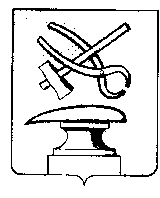 ПЕНЗЕНСКОЙ ОБЛАСТИПОСТАНОВЛЕНИЕот  _____________ №  ____________г. КузнецкО внесении изменений в постановление администрации города Кузнецкаот 31.10.2013 № 2199 «Об утверждении муниципальной программы «Развитие социальной и инженерной инфраструктуры в городе Кузнецке Пензенской области»          Руководствуясь статьей 28 Устава города Кузнецка Пензенской области,             АДМИНИСТРАЦИЯ ГОРОДА КУЗНЕЦКА ПОСТАНОВЛЯЕТ:Внести в постановление администрации города Кузнецка от 31.10.2013 № 2199  «Об утверждении муниципальной программы «Развитие социальной и инженерной инфраструктуры в городе Кузнецке Пензенской области» (с последующими изменениями) следующие изменения:	1.1. Приложения к постановлению изложить в новой редакции.2. Настоящее постановление подлежит официальному опубликованию.3. Настоящее постановление применяется в части, не противоречащей решению о бюджете города Кузнецка на соответствующий год.4. Контроль за исполнением настоящего постановления возложить на   первого заместителя главы администрации города Кузнецка Трошина В.Е.Глава администрации 						   С.А. Златогорскийгорода  Кузнецка                                            Приложение к постановлениюадминистрации города Кузнецкаот___________№__________МУНИЦИПАЛЬНАЯ ПРОГРАММАГОРОДА КУЗНЕЦКА «РАЗВИТИЕ СОЦИАЛЬНОЙ И ИНЖЕНЕРНОЙИНФРАСТРУКТУРЫ В ГОРОДЕ КУЗНЕЦКЕ ПЕНЗЕНСКОЙ ОБЛАСТИ»Паспортмуниципальной программы города Кузнецка "Развитие социальной и инженерной инфраструктуры в городе КузнецкеПензенской области"Раздел 1. ОБЩАЯ ХАРАКТЕРИСТИКА СФЕРЫ РЕАЛИЗАЦИИМУНИЦИПАЛЬНОЙ ПРОГРАММЫПеред Администрацией города Кузнецка стоит задача по строительству, реконструкции и капитальному ремонту объектов, находящихся в муниципальной собственности.Первостепенные задачи Муниципальной программы - улучшение уровня жизни и комфорта населения, стабилизация социально-экономической ситуации, удовлетворение спроса жителей в культурно-эстетической и спортивной жизни города.Необходимо обеспечить достойный уровень образования, лечения, отдыха и досуга населения. В связи с этим возникает необходимость разработки системы поэтапного формирования строительства, реконструкции и капитального ремонта объектов бытовой и социальной инфраструктуры города.Целенаправленное вложение сил и средств в развитие этих направлений окажет существенное влияние на жизнь каждой семьи города.С каждым годом повышаются требования комфортного проживания и свободного времяпрепровождения населения города, что предполагает качественную работу по содержанию объектов инженерной инфраструктуры города.Увеличение демографического уровня населения требует ввода дополнительных площадей детских садов, общеобразовательных школ, объектов культуры и спорта и здравоохранения.Наряду со строительством новых школ и детских садов возникает необходимость развития полной социально-бытовой инфраструктуры в городе Кузнецке.Раздел 2. ЦЕЛИ И ЗАДАЧИ МУНИЦИПАЛЬНОЙ ПРОГРАММЫЦель Муниципальной программы:Повышение уровня и качества жизни населения города Кузнецка на основе повышения уровня развития социальной инфраструктуры и инженерного обустройства города.Для достижения данных целей необходимо решить следующие задачи:1. Сохранение и развитие материально-технической базы бюджетных учреждений города Кузнецка;2. Устранение неисправностей изношенных конструктивных элементов помещений, их восстановление и замена;3. Уменьшение уровня износа коммуникаций с целью улучшения уровня их эксплуатационных характеристик, создание безопасных условий нахождения в бюджетных учреждениях города Кузнецка;Перечень целевых показателей Муниципальной программы представлен в приложении N 1 к Муниципальной программе.Комплексный характер целей и задач Муниципальной программы обуславливает целесообразность использования программно-целевых методов управления для скоординированного достижения взаимосвязанных целей и решения соответствующих им задач, как в целом по Муниципальной программе, так и по подпрограммам.Раздел 3. СРОКИ И ЭТАПЫ РЕАЛИЗАЦИИ МУНИЦИПАЛЬНОЙ ПРОГРАММЫМуниципальная программа реализуется в 2014 - 2024 годы.Раздел 4. ОСНОВНЫЕ МЕРЫ ПРАВОВОГО РЕГУЛИРОВАНИЯ,НАПРАВЛЕННЫЕ НА ДОСТИЖЕНИЕ ЦЕЛЕВЫХ ПОКАЗАТЕЛЕЙМУНИЦИПАЛЬНОЙ ПРОГРАММЫОсновные меры правового регулирования, направленные на достижение целей и конечных результатов Программы, с обоснованием основных положений и сроков принятия необходимых муниципальных нормативных правовых актов приведены в приложении N 2 к муниципальной программе.Раздел 5. РЕСУРСНОЕ ОБЕСПЕЧЕНИЕ РЕАЛИЗАЦИИМУНИЦИПАЛЬНОЙ ПРОГРАММЫПрограмма реализуется за счет средств бюджета города Кузнецка, бюджета Пензенской области и средств Федерального бюджета.Информация о ресурсном обеспечении реализации муниципальной программы за счет всех источников финансирования на 2014 - 2015 годы приведена в приложении 3 к муниципальной программе.Информация о ресурсном обеспечении реализации муниципальной программы за счет всех источников финансирования на 2016 - 2024 годы приведена в приложении 3.1 к муниципальной программе.Информация о ресурсном обеспечении реализации муниципальной программы за счет средств бюджета города Кузнецка на 2014 - 2015 годы приведена в приложении 4 к муниципальной программе.Информация о ресурсном обеспечении реализации муниципальной программы за счет средств бюджета города Кузнецка на 2016 - 2024 годы приведена в приложении 4.1 к муниципальной программе.Перечень мероприятий муниципальной программы на 2014 - 2015 годы представлен в приложении 5 к муниципальной программе.Перечень основных мероприятий, мероприятий муниципальной программы на 2016 - 2024 годы представлен в приложении 5.1 к муниципальной программе.Раздел 6. ПОДПРОГРАММЫ МУНИЦИПАЛЬНОЙ ПРОГРАММЫ6.1. Подпрограмма 1Паспортподпрограммы Муниципальной программы6.2. Подпрограмма 2Паспортподпрограммы Муниципальной программы6.4. Прочие программные мероприятия Муниципальной программыДанные мероприятия, не входящие в подпрограмму Муниципальной программы, направлены на реализацию функций и полномочий в сфере деятельности управления капитального строительства города Кузнецка с целью эффективного и целевого использования средств, предусмотренных на исполнение мероприятий подпрограммы.Объем бюджетных ассигнований подпрограммы составляет 11118,1 тыс. рублей, в том числе:- средства бюджета города Кузнецка 11118,1 тыс. руб., в том числе по годам:2014 г. - 5318,5 тыс. рублей;2015 г. - 5799,6 тыс. рублей;- средства бюджета Пензенской области 0,0 тыс. руб., в том числе по годам:2014 г. - 0,0 тыс. рублей;2015 г. - 0,0 тыс. рублей;- средства федерального бюджета 0,0 тыс. руб., в том числе по годам:2014 г. - 0,0 тыс. рублей;2015 г. - 0,0 тыс. рублей.Заместитель главы администрациигорода Кузнецка                                                                         Л.Н. ПастушковаПриложение N 1к Муниципальной программеПЕРЕЧЕНЬцелевых показателей муниципальной программы города Кузнецка"Развитие социальной и инженерной инфраструктурыв городе Кузнецке Пензенской области"Заместитель главы администрациигорода Кузнецка                                                                                                     					 Л.Н. ПастушковаПриложение N 2к Муниципальной программеСВЕДЕНИЯоб основных мерах правового регулирования в сфере реализациимуниципальной программы города Кузнецка "Развитие социальнойи инженерной инфраструктуры в городе КузнецкеПензенской области"Заместитель главы администрациигорода Кузнецка                                                                         Л.Н. ПастушковаПриложение N 3к Муниципальной программеРесурсное обеспечениереализации Муниципальной программы за счет всех источниковфинансирования на 2014 - 2015 годы "Развитие социальнойи инженерной инфраструктуры в городе КузнецкеПензенской области"Заместитель главы администрациигорода Кузнецка                                                                         Л.Н. ПастушковаПриложение N 3.1к Муниципальной программеРесурсное обеспечение реализации Муниципальной программы за счет всех источников финансирования на 2016-2024 годы«Развитие социальной и инженерной инфраструктуры в городе Кузнецке Пензенской области»Заместитель главы администрации города Кузнецка                                                         Л.Н. ПастушковаПриложение N 4к Муниципальной программеРесурсное обеспечениереализации Муниципальной программы за счет средств бюджетагорода Кузнецка на 2014 - 2015 годы "Развитие социальнойи инженерной инфраструктуры в городе КузнецкеПензенской области"Заместитель главы администрациигорода Кузнецка                                                                                                                                 Л.Н. ПастушковаПриложение N 4.1к Муниципальной программеРесурсное обеспечение реализации Муниципальной программы за счет средств бюджета города Кузнецка на 2016-2024 годы«Развитие социальной и инженерной инфраструктуры в городе Кузнецке Пензенской области»Заместитель главы администрации города Кузнецка                                                                                    Л.Н. ПастушковаПриложение N 5к Муниципальной программеПереченьмероприятий муниципальной программы на 2014 - 2015 годы"Развитие социальной и инженерной инфраструктурыв городе Кузнецке Пензенской области"Заместитель главы администрациигорода Кузнецка                                                                                                                                              Л.Н. ПастушковаПриложение N 5.1к Муниципальной программеПеречень мероприятий муниципальной программы на 2016-2024 годы«Развитие социальной и инженерной инфраструктуры в городе Кузнецке Пензенской области»Заместитель главы администрации города Кузнецка                                                                                         Л.Н. ПастушковаНаименование муниципальной программыРазвитие социальной и инженерной инфраструктуры в городе Кузнецке Пензенской области (далее - Муниципальная программа).Ответственный исполнитель муниципальной программыАдминистрация города Кузнецка.Соисполнители муниципальной программы- Управление капитального строительства города Кузнецка- Управление культуры города КузнецкаПодпрограммыПодпрограмма 1 "Капитальный ремонт и капитальное строительство муниципальных объектов в городе Кузнецке" (далее - Подпрограмма 1);Подпрограмма 2 "Создание условий для реализации муниципальной программы" (далее - Подпрограмма 2).Прочие программные мероприятия.Цели муниципальной программыПовышение уровня и качества жизни населения города Кузнецка на основе повышения уровня развития социальной инфраструктуры и инженерного обустройства города.Задачи муниципальной программы1. Сохранение и развитие материально-технической базы бюджетных учреждений города Кузнецка;2. Устранение неисправностей изношенных конструктивных элементов помещений, их восстановление и замена;3. Уменьшение уровня износа коммуникаций с целью улучшения уровня их эксплуатационных характеристик, создание безопасных условий нахождения в бюджетных учреждениях города Кузнецка.Целевые показатели муниципальной программы1. Доля муниципальных учреждений города Кузнецка, прошедших капитальный ремонт;2. Доля ввода в эксплуатацию новых зданий для бюджетных учреждений города Кузнецка.Этапы и сроки реализации муниципальной программыСроки реализации Программы - 2014 - 2024 годы.Объемы бюджетных ассигнований муниципальной программыПрограмма реализуется за счет средств бюджета города Кузнецка, бюджета Пензенской области, федерального бюджета.Объем бюджетных ассигнований  Программы составляет 88239,3 тыс. рублей, в том числе: - средства бюджета города Кузнецка  77677,1 тыс. руб., в том числе по годам:2014 г. - 17546,5 тыс. рублей; 2015 г. - 6888,7 тыс. рублей;2016 г. –5686,1 тыс. рублей;2017 г. - 5389,8 тыс. рублей;2018 г. – 6504,1 тыс. рублей;2019 г. – 5815,6 тыс. рублей;2020 г. – 5809,1 тыс. рублей; 2021 г. – 5809,1 тыс. рублей;2022 г. – 5782,1 тыс. рублей;2023 г. – 6071,2 тыс. рублей;2024 г. – 6374,8 тыс. рублей.- средства бюджета Пензенской области 0,0 тыс. руб., в том числе по годам:2014 г. – 0,0 тыс. рублей;2015 г. - 0,0 тыс. рублей;2016 г. - 0,0 тыс. рублей;2017 г. - 0,0тыс. рублей;2018 г. - 0,0 тыс. рублей;2019 г. - 0,0 тыс. рублей;2020 г. - 0,0 тыс. рублей;2021 г. – 0,0 тыс. рублей;2022 г. – 0,0 тыс. рублей;2023 г. – 0,0 тыс. рублей;2024 г. – 0,0 тыс. рублей.- средства Федерального бюджета 10562,2 тыс. руб., в том числе по годам:2014 г. - 10562,2 тыс. рублей;2015 г. - 0,0 тыс. рублей;2016 г. - 0,0 тыс. рублей;2017 г. - 0,0 тыс. рублей;2018 г. - 0,0 тыс. рублей;2019 г. - 0,0 тыс. рублей;2020 г. - 0,0 тыс. рублей;2021 г. – 0,0 тыс. рублей;2022 г. – 0,0 тыс. рублей;2023 г. – 0,0 тыс. рублей;2024 г. – 0,0 тыс. рублей.Наименование подпрограммыКапитальный ремонт и капитальное строительство муниципальных объектов в городе Кузнецке.Ответственный исполнитель подпрограммыАдминистрация города Кузнецка.Соисполнители подпрограммы- Управление капитального строительства города Кузнецка.- Управление культуры города Кузнецка.Цели подпрограммы1. Повышение уровня и качества жизни населения города Кузнецка на основе повышения уровня развития социальной инфраструктуры и инженерного обустройства города;2. Приведение состояния зданий, в которых располагаются бюджетные учреждения, к нормативным требованиям.Задачи подпрограммы1. Сохранение и развитие материально-технической базы бюджетных учреждений города Кузнецка;2. Устранение неисправностей изношенных конструктивных элементов помещений, их восстановление и замена;3. Уменьшение уровня износа коммуникаций с целью улучшения уровня их эксплуатационных характеристик, создание безопасных условий нахождения в бюджетных учреждениях города Кузнецка.Целевые показатели подпрограммыДоля муниципальных учреждений города Кузнецка, прошедших капитальный ремонт; Доля ввода в эксплуатацию новых зданий для бюджетных учреждений города Кузнецка.Этапы и сроки реализации подпрограммы2014 - 2024 годы (без разделения на этапы).Объем бюджетных ассигнований подпрограммыПрограмма реализуется за счет средств бюджета города Кузнецка, федерального бюджета.Объем бюджетных ассигнований подпрограммы составляет 24892,7 тыс. рублей, в том числе:- средства бюджета города Кузнецка 14330,5 тыс. руб., в том числе по годам:2014 г. – 12228,0 тыс. рублей; 2015 г. – 1089,1 тыс. рублей;2016 г. –251,3 тыс. рублей;2017 г. – 0,0 тыс. рублей;2018 г. – 729,8 тыс. рублей;2019 г. – 32,3 тыс. рублей;2020 г. – 0,0 тыс. рублей;2021 г. –0,0 тыс. рублей;2022 г. –0,0 тыс. рублей;2023 г. –0,0 тыс. рублей;2024 г. –0,0тыс. рублей.- средства федерального бюджета 10562,2 тыс. руб., в том числе по годам:2014 г. - 10562,2 тыс. рублей;2015 г. - 0,0 тыс. рублей;2016 г. - 0,0 тыс. рублей;2017 г. - 0,0 тыс. рублей;2018 г. - 0,0 тыс. рублей;2019 г. - 0,0 тыс. рублей;2020 г. - 0,0 тыс. рублей;2021 г. – 0,0 тыс. рублей;2022 г. – 0,0 тыс. рублей;2023 г. – 0,0 тыс. рублей;2024 г. – 0,0 тыс. рублей.Наименование подпрограммыСоздание условий для реализации Муниципальной программы.Ответственный исполнитель подпрограммыАдминистрация города Кузнецка.Соисполнители подпрограммыУправление капитального строительства города Кузнецка.Цели подпрограммыОбеспечение эффективного и целевого использования средств, предусмотренных на исполнение мероприятий подпрограммы.Задачи подпрограммыОрганизация работы УКС города Кузнецка.Целевые показатели подпрограммыДоля выполненных мероприятий программы.Сроки и этапы реализации подпрограммы2014 - 2024 годы.Объем бюджетных ассигнований подпрограммыПрограмма реализуется за счет средств бюджета города Кузнецка, федерального бюджета.Объем бюджетных ассигнований подпрограммы составляет 52228,5 тыс. рублей, в том числе:- средства бюджета города Кузнецка 52228,5 тыс. руб., в том числе по годам:2016 г. –5434,8 тыс. рублей;2017 г. – 5389,8 тыс. рублей;2018 г. – 5774,3 тыс. рублей;2019 г. –5783,3 тыс. рублей;2020 г. – 5809,1 тыс. рублей;2021 г. –5809,1 тыс. рублей;2022 г. –5782,1 тыс. рублей;2023 г. –6071,2 тыс. рублей;2024 г. –6374,8 тыс. рублей.- средства бюджета Пензенской области 0,0 тыс. руб., в том числе по годам:2016 г. - 0,0 тыс. рублей;2017 г. - 0,0 тыс. рублей;2018 г. - 0,0 тыс. рублей;2019 г. - 0,0 тыс. рублей;2020 г. - 0,0 тыс. рублей;2021 г. – 0,0 тыс. рублей;2022 г. – 0,0 тыс. рублей;2023 г. – 0,0 тыс. рублей;2024 г. –0,0  тыс. рублей.- средства федерального бюджета 0,0 тыс. руб., в том числе по годам:2016 г.- 0,0 тыс. рублей;2017 г.- 0,0 тыс. рублей;2018 г.- 0,0 тыс. рублей;2019 г. - 0,0 тыс. рублей;2020 г. - 0,0 тыс. рублей.2021 г. – 0,0 тыс. рублей;2022 г. – 0,0 тыс. рублей;2023 г. – 0,0 тыс. рублей;2024 г. – 0,0 тыс. рублей.Ответственный исполнительОтветственный исполнительАдминистрация города КузнецкАдминистрация города КузнецкАдминистрация города КузнецкАдминистрация города КузнецкАдминистрация города КузнецкАдминистрация города КузнецкАдминистрация города КузнецкАдминистрация города КузнецкАдминистрация города КузнецкАдминистрация города КузнецкАдминистрация города КузнецкАдминистрация города КузнецкАдминистрация города КузнецкАдминистрация города КузнецкАдминистрация города КузнецкАдминистрация города КузнецкАдминистрация города КузнецкАдминистрация города КузнецкАдминистрация города КузнецкАдминистрация города КузнецкАдминистрация города КузнецкАдминистрация города КузнецкАдминистрация города КузнецкN п/пНаименование целевого показателяЕдиница измеренияЕдиница измеренияЗначение целевых показателейЗначение целевых показателейЗначение целевых показателейЗначение целевых показателейЗначение целевых показателейЗначение целевых показателейЗначение целевых показателейЗначение целевых показателейЗначение целевых показателейЗначение целевых показателейЗначение целевых показателейЗначение целевых показателейЗначение целевых показателейЗначение целевых показателейЗначение целевых показателейЗначение целевых показателейЗначение целевых показателейЗначение целевых показателейЗначение целевых показателейЗначение целевых показателейЗначение целевых показателейN п/пНаименование целевого показателяЕдиница измеренияЕдиница измерения2014 г.2014 г.2015 г.2015 г.2016 г.2016 г.2017 г.2017 г.2018 г.2018 г.2019 г.2019 г.2020 г.2020 г.2021 г.2021 г.2022 г.2023 г.2023 г.2023 г.2024 г.Муниципальная программа "Развитие социальной и инженерной инфраструктуры в городе Кузнецке Пензенской области"Муниципальная программа "Развитие социальной и инженерной инфраструктуры в городе Кузнецке Пензенской области"Муниципальная программа "Развитие социальной и инженерной инфраструктуры в городе Кузнецке Пензенской области"Муниципальная программа "Развитие социальной и инженерной инфраструктуры в городе Кузнецке Пензенской области"Муниципальная программа "Развитие социальной и инженерной инфраструктуры в городе Кузнецке Пензенской области"Муниципальная программа "Развитие социальной и инженерной инфраструктуры в городе Кузнецке Пензенской области"Муниципальная программа "Развитие социальной и инженерной инфраструктуры в городе Кузнецке Пензенской области"Муниципальная программа "Развитие социальной и инженерной инфраструктуры в городе Кузнецке Пензенской области"Муниципальная программа "Развитие социальной и инженерной инфраструктуры в городе Кузнецке Пензенской области"Муниципальная программа "Развитие социальной и инженерной инфраструктуры в городе Кузнецке Пензенской области"Муниципальная программа "Развитие социальной и инженерной инфраструктуры в городе Кузнецке Пензенской области"Муниципальная программа "Развитие социальной и инженерной инфраструктуры в городе Кузнецке Пензенской области"Муниципальная программа "Развитие социальной и инженерной инфраструктуры в городе Кузнецке Пензенской области"Муниципальная программа "Развитие социальной и инженерной инфраструктуры в городе Кузнецке Пензенской области"Муниципальная программа "Развитие социальной и инженерной инфраструктуры в городе Кузнецке Пензенской области"Муниципальная программа "Развитие социальной и инженерной инфраструктуры в городе Кузнецке Пензенской области"Муниципальная программа "Развитие социальной и инженерной инфраструктуры в городе Кузнецке Пензенской области"Муниципальная программа "Развитие социальной и инженерной инфраструктуры в городе Кузнецке Пензенской области"Муниципальная программа "Развитие социальной и инженерной инфраструктуры в городе Кузнецке Пензенской области"Муниципальная программа "Развитие социальной и инженерной инфраструктуры в городе Кузнецке Пензенской области"Муниципальная программа "Развитие социальной и инженерной инфраструктуры в городе Кузнецке Пензенской области"Муниципальная программа "Развитие социальной и инженерной инфраструктуры в городе Кузнецке Пензенской области"Муниципальная программа "Развитие социальной и инженерной инфраструктуры в городе Кузнецке Пензенской области"Муниципальная программа "Развитие социальной и инженерной инфраструктуры в городе Кузнецке Пензенской области"Муниципальная программа "Развитие социальной и инженерной инфраструктуры в городе Кузнецке Пензенской области"1Доля муниципальных учреждений города Кузнецка, прошедших капитальный ремонт%%10,010,015,015,020,020,025,025,030,030,035,035,040,040,045,045,050,055,055,055,060,02Доля ввода в эксплуатацию новых зданий для бюджетных учреждений города Кузнецка%%1,01,02,02,03,53,54,24,25,45,46,36,37,27,28,18,18,18,18,18,18,1Подпрограмма 1 "Капитальное строительство и капитальный ремонт муниципальных объектов в городе Кузнецке"Подпрограмма 1 "Капитальное строительство и капитальный ремонт муниципальных объектов в городе Кузнецке"Подпрограмма 1 "Капитальное строительство и капитальный ремонт муниципальных объектов в городе Кузнецке"Подпрограмма 1 "Капитальное строительство и капитальный ремонт муниципальных объектов в городе Кузнецке"Подпрограмма 1 "Капитальное строительство и капитальный ремонт муниципальных объектов в городе Кузнецке"Подпрограмма 1 "Капитальное строительство и капитальный ремонт муниципальных объектов в городе Кузнецке"Подпрограмма 1 "Капитальное строительство и капитальный ремонт муниципальных объектов в городе Кузнецке"Подпрограмма 1 "Капитальное строительство и капитальный ремонт муниципальных объектов в городе Кузнецке"Подпрограмма 1 "Капитальное строительство и капитальный ремонт муниципальных объектов в городе Кузнецке"Подпрограмма 1 "Капитальное строительство и капитальный ремонт муниципальных объектов в городе Кузнецке"Подпрограмма 1 "Капитальное строительство и капитальный ремонт муниципальных объектов в городе Кузнецке"Подпрограмма 1 "Капитальное строительство и капитальный ремонт муниципальных объектов в городе Кузнецке"Подпрограмма 1 "Капитальное строительство и капитальный ремонт муниципальных объектов в городе Кузнецке"Подпрограмма 1 "Капитальное строительство и капитальный ремонт муниципальных объектов в городе Кузнецке"Подпрограмма 1 "Капитальное строительство и капитальный ремонт муниципальных объектов в городе Кузнецке"Подпрограмма 1 "Капитальное строительство и капитальный ремонт муниципальных объектов в городе Кузнецке"Подпрограмма 1 "Капитальное строительство и капитальный ремонт муниципальных объектов в городе Кузнецке"Подпрограмма 1 "Капитальное строительство и капитальный ремонт муниципальных объектов в городе Кузнецке"Подпрограмма 1 "Капитальное строительство и капитальный ремонт муниципальных объектов в городе Кузнецке"Подпрограмма 1 "Капитальное строительство и капитальный ремонт муниципальных объектов в городе Кузнецке"Подпрограмма 1 "Капитальное строительство и капитальный ремонт муниципальных объектов в городе Кузнецке"Подпрограмма 1 "Капитальное строительство и капитальный ремонт муниципальных объектов в городе Кузнецке"Подпрограмма 1 "Капитальное строительство и капитальный ремонт муниципальных объектов в городе Кузнецке"Подпрограмма 1 "Капитальное строительство и капитальный ремонт муниципальных объектов в городе Кузнецке"Подпрограмма 1 "Капитальное строительство и капитальный ремонт муниципальных объектов в городе Кузнецке"1Доля муниципальных учреждений города Кузнецка, прошедших капитальный ремонтДоля муниципальных учреждений города Кузнецка, прошедших капитальный ремонт%%6,36,37,27,220,020,025,025,030,030,035,040,045,045,050,050,050,055,060,060,060,02Доля ввода в эксплуатацию новых зданий для бюджетных учреждений города Кузнецка.Доля ввода в эксплуатацию новых зданий для бюджетных учреждений города Кузнецка.%%1,01,02,02,03,53,54,24,25,45,46,37,28,18,18,18,18,18,18,18,18,1Подпрограмма 2 "Создание условий для реализации Муниципальной программы"Подпрограмма 2 "Создание условий для реализации Муниципальной программы"Подпрограмма 2 "Создание условий для реализации Муниципальной программы"Подпрограмма 2 "Создание условий для реализации Муниципальной программы"Подпрограмма 2 "Создание условий для реализации Муниципальной программы"Подпрограмма 2 "Создание условий для реализации Муниципальной программы"Подпрограмма 2 "Создание условий для реализации Муниципальной программы"Подпрограмма 2 "Создание условий для реализации Муниципальной программы"Подпрограмма 2 "Создание условий для реализации Муниципальной программы"Подпрограмма 2 "Создание условий для реализации Муниципальной программы"Подпрограмма 2 "Создание условий для реализации Муниципальной программы"Подпрограмма 2 "Создание условий для реализации Муниципальной программы"Подпрограмма 2 "Создание условий для реализации Муниципальной программы"Подпрограмма 2 "Создание условий для реализации Муниципальной программы"Подпрограмма 2 "Создание условий для реализации Муниципальной программы"Подпрограмма 2 "Создание условий для реализации Муниципальной программы"Подпрограмма 2 "Создание условий для реализации Муниципальной программы"Подпрограмма 2 "Создание условий для реализации Муниципальной программы"Подпрограмма 2 "Создание условий для реализации Муниципальной программы"Подпрограмма 2 "Создание условий для реализации Муниципальной программы"Подпрограмма 2 "Создание условий для реализации Муниципальной программы"Подпрограмма 2 "Создание условий для реализации Муниципальной программы"Подпрограмма 2 "Создание условий для реализации Муниципальной программы"Подпрограмма 2 "Создание условий для реализации Муниципальной программы"Подпрограмма 2 "Создание условий для реализации Муниципальной программы"Подпрограмма 2 "Создание условий для реализации Муниципальной программы"1Доля выполненных мероприятий программы.Доля выполненных мероприятий программы.%%--------100100100100100100100100100100100100100N п/пВид нормативного правового актаОсновные положения нормативного правового актаНаименование ответственного за подготовку нормативного правового актаОжидаемые сроки принятия123451.Подпрограмма 1 "Капитальное строительство и капитальный ремонт муниципальных объектов в городе Кузнецке"Подпрограмма 1 "Капитальное строительство и капитальный ремонт муниципальных объектов в городе Кузнецке"Подпрограмма 1 "Капитальное строительство и капитальный ремонт муниципальных объектов в городе Кузнецке"Подпрограмма 1 "Капитальное строительство и капитальный ремонт муниципальных объектов в городе Кузнецке"Постановление администрации города КузнецкаВнесение изменений в муниципальную программуАдминистрация города КузнецкаПо мере необходимости2.Подпрограмма 2 "Создание условий для реализации Муниципальной программы"Подпрограмма 2 "Создание условий для реализации Муниципальной программы"Подпрограмма 2 "Создание условий для реализации Муниципальной программы"Подпрограмма 2 "Создание условий для реализации Муниципальной программы"Постановление администрации города КузнецкаВнесение изменений в муниципальную программуАдминистрация города КузнецкаПо мере необходимостиОтветственный исполнитель муниципальной программыОтветственный исполнитель муниципальной программыОтветственный исполнитель муниципальной программыАдминистрация города КузнецкаАдминистрация города КузнецкаАдминистрация города КузнецкаNп/пСтатусНаименование муниципальной программы, подпрограммыИсточник финансированияОценка расходов, тыс. рублейОценка расходов, тыс. рублейNп/пСтатусНаименование муниципальной программы, подпрограммы2014 год2015 год123456Муниципальная программа"Развитие социальной и инженерной инфраструктуры в городе Кузнецке Пензенской области "всего28108,76888,7Муниципальная программа"Развитие социальной и инженерной инфраструктуры в городе Кузнецке Пензенской области "В том числе:бюджет города Кузнецка17546,56888,7Муниципальная программа"Развитие социальной и инженерной инфраструктуры в городе Кузнецке Пензенской области "Из них:- межбюджетные трансферты из федерального бюджета10562,20,0Муниципальная программа"Развитие социальной и инженерной инфраструктуры в городе Кузнецке Пензенской области "- межбюджетные трансферты из бюджета Пензенской области0,00,0Муниципальная программа"Развитие социальной и инженерной инфраструктуры в городе Кузнецке Пензенской области "иные источники1Подпрограмма 1"Капитальный ремонт и капитальное строительство муниципальных объектов в городе Кузнецке"всего22790,21089,11Подпрограмма 1"Капитальный ремонт и капитальное строительство муниципальных объектов в городе Кузнецке"В том числе:бюджет города Кузнецка12228,01089,11Подпрограмма 1"Капитальный ремонт и капитальное строительство муниципальных объектов в городе Кузнецке"Из них:- межбюджетные трансферты из федерального бюджета10562,20,01Подпрограмма 1"Капитальный ремонт и капитальное строительство муниципальных объектов в городе Кузнецке"- межбюджетные трансферты из бюджета Пензенской области0,00,01Подпрограмма 1"Капитальный ремонт и капитальное строительство муниципальных объектов в городе Кузнецке"иные источники--2Прочие программные мероприятиявсего5318,55799,62Прочие программные мероприятияВ том числе:бюджет города Кузнецка5318,55799,62Прочие программные мероприятияИз них:- межбюджетные трансферты из федерального бюджета--2Прочие программные мероприятия- межбюджетные трансферты из бюджета Пензенской области--2Прочие программные мероприятияиные источники--Ответственный исполнительмуниципальной программыОтветственный исполнительмуниципальной программыОтветственный исполнительмуниципальной программыАдминистрации города КузнецкаАдминистрации города КузнецкаАдминистрации города КузнецкаАдминистрации города КузнецкаАдминистрации города КузнецкаАдминистрации города КузнецкаАдминистрации города КузнецкаАдминистрации города КузнецкаАдминистрации города КузнецкаАдминистрации города Кузнецка№п/пСтатусНаименованиемуниципальнойпрограммы,подпрограммыИсточникфинансированияОценка расходов, тыс. рублейОценка расходов, тыс. рублейОценка расходов, тыс. рублейОценка расходов, тыс. рублейОценка расходов, тыс. рублейОценка расходов, тыс. рублейОценка расходов, тыс. рублейОценка расходов, тыс. рублейОценка расходов, тыс. рублей№п/пСтатусНаименованиемуниципальнойпрограммы,подпрограммы2016 год2017 год2018 год2019 год2020 год2021 год2022 год2023 год2024 год1234789101112131415Муниципаль-ная программа«Развитие социальной и инженерной инфраструкту-ры в городе Кузнецке Пензенской области»всего              5686,15389,86504,15815,65809,15809,15782,16071,26374,8Муниципаль-ная программа«Развитие социальной и инженерной инфраструкту-ры в городе Кузнецке Пензенской области»В том числе:бюджет города Кузнецка            5686,15389,86504,15815,65809,15809,15782,16071,26374,8Муниципаль-ная программа«Развитие социальной и инженерной инфраструкту-ры в городе Кузнецке Пензенской области»Из них-межбюджетные трансферты из федерального бюджета0,00,00,00,00,00,00,00,00,0Муниципаль-ная программа«Развитие социальной и инженерной инфраструкту-ры в городе Кузнецке Пензенской области»-межбюджетные трансферты из бюджета Пензенской области            0,00,00,00,00,00,00,00,00,0Муниципаль-ная программа«Развитие социальной и инженерной инфраструкту-ры в городе Кузнецке Пензенской области»иные источники     1Подпрограмма 1 «Капитальный ремонт и капитальное строительство муниципальных объектов в городе Кузнецке»всего                  251,30,0729,832,30,00,00,00,00,01Подпрограмма 1 «Капитальный ремонт и капитальное строительство муниципальных объектов в городе Кузнецке»В том числе:бюджет города Кузнецка            251,30,0729,832,30,00,00,00,00,01Подпрограмма 1 «Капитальный ремонт и капитальное строительство муниципальных объектов в городе Кузнецке»Из них-межбюджетные трансферты из федерального бюджета0,00,00,00,00,00,00,00,00,01Подпрограмма 1 «Капитальный ремонт и капитальное строительство муниципальных объектов в городе Кузнецке»-межбюджетные трансферты из бюджета Пензенской области            0,00,00,00,00,00,00,00,00,01Подпрограмма 1 «Капитальный ремонт и капитальное строительство муниципальных объектов в городе Кузнецке»иные источники     ---------1.1Основное мероприятие«Капитальное строительство и капитальный ремонт  муниципальных объектов в городе Кузнецкевсего251,30,0729,832,30,00,00,00,00,01.1Основное мероприятие«Капитальное строительство и капитальный ремонт  муниципальных объектов в городе КузнецкеВ том числе:бюджет города Кузнецка            251,30,0729,832,30,00,00,00,00,01.1Основное мероприятие«Капитальное строительство и капитальный ремонт  муниципальных объектов в городе Кузнецке-межбюджетные трансферты из федерального бюджета0,00,00,00,00,00,00,00,00,01.1Основное мероприятие«Капитальное строительство и капитальный ремонт  муниципальных объектов в городе Кузнецке-межбюджетные трансферты из бюджета Пензенской области            0,00,00,00,00,00,00,00,00,01.1Основное мероприятие«Капитальное строительство и капитальный ремонт  муниципальных объектов в городе Кузнецкеиные источники     -----2Подпрограмма 2Создание условий для реализации Муниципальной программы всего              5434,85389,85774,35783,35809,15809,15782,16071,26374,82Подпрограмма 2Создание условий для реализации Муниципальной программы В том числе:бюджет города Кузнецка            5434,85389,85774,35783,35809,15809,15782,16071,26374,82Подпрограмма 2Создание условий для реализации Муниципальной программы Из них-межбюджетные трансферты из федерального бюджета---------2Подпрограмма 2Создание условий для реализации Муниципальной программы -межбюджетные трансферты из бюджета Пензенской области            ---------2Подпрограмма 2Создание условий для реализации Муниципальной программы иные источники     ---------2.1Основное мероприятие«Обеспечение деятельности управления капитального строительства города Кузнецка»всего              5434,85389,85774,35783,35809,15809,15782,16071,26374,82.1Основное мероприятие«Обеспечение деятельности управления капитального строительства города Кузнецка»В том числе:бюджет города Кузнецка            5434,85389,85774,35783,35809,15809,15782,16071,26374,82.1Основное мероприятие«Обеспечение деятельности управления капитального строительства города Кузнецка»Из них-межбюджетные трансферты из федерального бюджета---------2.1Основное мероприятие«Обеспечение деятельности управления капитального строительства города Кузнецка»-межбюджетные трансферты из бюджета Пензенской области            ---------2.1Основное мероприятие«Обеспечение деятельности управления капитального строительства города Кузнецка»иные источники     ---------Ответственный исполнитель муниципальной программыОтветственный исполнитель муниципальной программыОтветственный исполнитель муниципальной программыАдминистрация города КузнецкаАдминистрация города КузнецкаАдминистрация города КузнецкаАдминистрация города КузнецкаАдминистрация города КузнецкаАдминистрация города КузнецкаАдминистрация города КузнецкаАдминистрация города КузнецкаNп/пСтатусНаименование муниципальной программы, подпрограммыОтветственный исполнитель, соисполнитель подпрограммыКод бюджетной классификацииКод бюджетной классификацииКод бюджетной классификацииКод бюджетной классификацииКод бюджетной классификацииРасходы бюджета города Кузнецка, тыс. рублейРасходы бюджета города Кузнецка, тыс. рублейNп/пСтатусНаименование муниципальной программы, подпрограммыОтветственный исполнитель, соисполнитель подпрограммыГРБСРзПрЦСВР2014 год2015 год1234567891011Муниципальная программа"Развитие социальной и инженерной инфраструктуры в городе Кузнецке Пензенской области"всегоXXXXX17546,56888,7Муниципальная программа"Развитие социальной и инженерной инфраструктуры в городе Кузнецке Пензенской области"Администрация города Кузнецка901XXXX74,03,3Муниципальная программа"Развитие социальной и инженерной инфраструктуры в городе Кузнецке Пензенской области"Управление капитального строительства города Кузнецка913XXXX17472,56249,9Муниципальная программа"Развитие социальной и инженерной инфраструктуры в городе Кузнецке Пензенской области"Управление культуры города Кузнецка957XXXX0,0635,51.Подпрограмма 1"Капитальный ремонт и капитальное строительство муниципальных объектов в городе Кузнецке"всегоХXXXX12228,01089,11.Подпрограмма 1"Капитальный ремонт и капитальное строительство муниципальных объектов в городе Кузнецке"Администрация города Кузнецка901XXXX0,03,31.Подпрограмма 1"Капитальный ремонт и капитальное строительство муниципальных объектов в городе Кузнецке"Управление капитального строительства города Кузнецка913XXXX12228,0450,31.Подпрограмма 1"Капитальный ремонт и капитальное строительство муниципальных объектов в городе Кузнецке"Управление культуры города Кузнецка957XXXX0,0635,52.Прочие программные мероприятиявсегоХXXXX5318,55799,62.Прочие программные мероприятияУправление капитального строительства города Кузнецка913XXXX5244,55799,62.Прочие программные мероприятияАдминистрация города Кузнецка901XXXX74,00,0Ответственный исполнитель муниципальнойпрограммыОтветственный исполнитель муниципальнойпрограммыОтветственный исполнитель муниципальнойпрограммыАдминистрация города КузнецкаАдминистрация города КузнецкаАдминистрация города КузнецкаАдминистрация города КузнецкаАдминистрация города КузнецкаАдминистрация города КузнецкаАдминистрация города КузнецкаАдминистрация города КузнецкаАдминистрация города КузнецкаАдминистрация города КузнецкаАдминистрация города КузнецкаАдминистрация города КузнецкаАдминистрация города КузнецкаАдминистрация города КузнецкаАдминистрация города Кузнецка№п/пСтатусНаименование муниципальной программы, подпрограммыОтветственный исполнитель, соисполнитель, подпрограммыКод бюджетной классификацииКод бюджетной классификацииКод бюджетной классификацииКод бюджетной классификацииКод бюджетной классификацииРасходы бюджета города Кузнецка, тыс. рублейРасходы бюджета города Кузнецка, тыс. рублейРасходы бюджета города Кузнецка, тыс. рублейРасходы бюджета города Кузнецка, тыс. рублейРасходы бюджета города Кузнецка, тыс. рублейРасходы бюджета города Кузнецка, тыс. рублейРасходы бюджета города Кузнецка, тыс. рублейРасходы бюджета города Кузнецка, тыс. рублейРасходы бюджета города Кузнецка, тыс. рублей№п/пСтатусНаименование муниципальной программы, подпрограммыОтветственный исполнитель, соисполнитель, подпрограммыГРБСРзПрЦСВР2016 год2017  год2018 год2019 год2020 год2021  год2022 год2023 год2024 год123456789121314151617181920Муниципальнаяпрограмма      «Развитие социальной и инженерной инфраструктуры в городе Кузнецке Пензенской области»всего                   XXXXX5686,15389,86504,15815,65809,15809,15782,16071,26374,8Муниципальнаяпрограмма      «Развитие социальной и инженерной инфраструктуры в городе Кузнецке Пензенской области»Администрация города Кузнецка901XXXX0,00,00,00,00,00,00,00,00,0Муниципальнаяпрограмма      «Развитие социальной и инженерной инфраструктуры в городе Кузнецке Пензенской области»Управление капитального строительства города Кузнецка913XXXX5686,15389,86504,15815,65809,15809,15782,16071,26374,8 1.Подпрограмма 1 «Капитальный ремонт и капитальное строительство муниципальных объектов в городе Кузнецке»всего                   ХXXXX251,30,0729,832,30,00,00,00,00,0 1.Подпрограмма 1 «Капитальный ремонт и капитальное строительство муниципальных объектов в городе Кузнецке»Администрация города Кузнецка901XXXX0,00,00,00,00,00,00,00,00,0 1.Подпрограмма 1 «Капитальный ремонт и капитальное строительство муниципальных объектов в городе Кузнецке»Управление капитального строительства города Кузнецка913XXXX251,30,0729,832,30,00,00,00,00,01.1Основное мероприятие«Капитальный ремонт и капитальное строительство  муниципальных объектов в городе Кузнецкевсего                   ХXXXX251,30,0729,80,00,00,00,00,00,01.1Основное мероприятие«Капитальный ремонт и капитальное строительство  муниципальных объектов в городе КузнецкеАдминистрация города Кузнецка901XXXX0,00,00,00,00,00,00,00,00,01.1Основное мероприятие«Капитальный ремонт и капитальное строительство  муниципальных объектов в городе КузнецкеУправление капитального строительства города Кузнецка913XXXX240,00,0719,80,00,00,00,00,00,01.1Основное мероприятие«Капитальный ремонт и капитальное строительство  муниципальных объектов в городе КузнецкеУправление капитального строительства города Кузнецка913ХХХХ3,20,010,00,00,00,00,00,00,01.1Основное мероприятие«Капитальный ремонт и капитальное строительство  муниципальных объектов в городе КузнецкеУправление капитального строительства города Кузнецка913ХХХХ8,10,00,00,00,00,00,00,00,03.Подпрограмма 2Создание условий для реализации Муниципальной программывсегоХXXXX5434,85389,85774,35783,35809,15809,15782,16071,26374,83.Подпрограмма 2Создание условий для реализации Муниципальной программыУправление капитального строительства города Кузнецка913XXXX5434,85389,85774,35783,35809,15809,15782,16071,26374,82.1Основное мероприятиеОбеспечение деятельности управления капитального строительства города Кузнецка»всегоХXXXX5434,85389,85774,35783,35809,15809,15782,16071,26374,82.1Основное мероприятиеОбеспечение деятельности управления капитального строительства города Кузнецка»Управление капитального строительства города Кузнецка913XXXX4639,14654,14842,74921,94921,94921,95782,16071,26374,82.1Основное мероприятиеОбеспечение деятельности управления капитального строительства города Кузнецка»Управление капитального строительства города Кузнецка913ХХХХ704,9658,7931,6861,4887,2887,20,00,00,02.1Основное мероприятиеОбеспечение деятельности управления капитального строительства города Кузнецка»Управление капитального строительства города Кузнецка913ХХХХ90,877,90,00,00,00,00,00,00,0Nп/пНаименование мероприятияИсполнителиСрок исполнения (год)Объем финансирования, тыс. рублейОбъем финансирования, тыс. рублейОбъем финансирования, тыс. рублейОбъем финансирования, тыс. рублейОбъем финансирования, тыс. рублейПоказатели результата мероприятия по годамNп/пНаименование мероприятияИсполнителиСрок исполнения (год)всегобюджет города Кузнецкабюджет Пензенской областифедеральный бюджетвнебюджетные средстваПоказатели результата мероприятия по годам12345678910Подпрограмма 1 "Капитальное строительство и капитальный ремонт муниципальных объектов в городе Кузнецке"Подпрограмма 1 "Капитальное строительство и капитальный ремонт муниципальных объектов в городе Кузнецке"Подпрограмма 1 "Капитальное строительство и капитальный ремонт муниципальных объектов в городе Кузнецке"Подпрограмма 1 "Капитальное строительство и капитальный ремонт муниципальных объектов в городе Кузнецке"Подпрограмма 1 "Капитальное строительство и капитальный ремонт муниципальных объектов в городе Кузнецке"Подпрограмма 1 "Капитальное строительство и капитальный ремонт муниципальных объектов в городе Кузнецке"Подпрограмма 1 "Капитальное строительство и капитальный ремонт муниципальных объектов в городе Кузнецке"Подпрограмма 1 "Капитальное строительство и капитальный ремонт муниципальных объектов в городе Кузнецке"Подпрограмма 1 "Капитальное строительство и капитальный ремонт муниципальных объектов в городе Кузнецке"Подпрограмма 1 "Капитальное строительство и капитальный ремонт муниципальных объектов в городе Кузнецке"Цель подпрограммы - Повышение уровня и качества жизни населения города Кузнецка на основе повышения уровня развития социальной инфраструктуры и инженерного обустройства городаЦель подпрограммы - Повышение уровня и качества жизни населения города Кузнецка на основе повышения уровня развития социальной инфраструктуры и инженерного обустройства городаЦель подпрограммы - Повышение уровня и качества жизни населения города Кузнецка на основе повышения уровня развития социальной инфраструктуры и инженерного обустройства городаЦель подпрограммы - Повышение уровня и качества жизни населения города Кузнецка на основе повышения уровня развития социальной инфраструктуры и инженерного обустройства городаЦель подпрограммы - Повышение уровня и качества жизни населения города Кузнецка на основе повышения уровня развития социальной инфраструктуры и инженерного обустройства городаЦель подпрограммы - Повышение уровня и качества жизни населения города Кузнецка на основе повышения уровня развития социальной инфраструктуры и инженерного обустройства городаЦель подпрограммы - Повышение уровня и качества жизни населения города Кузнецка на основе повышения уровня развития социальной инфраструктуры и инженерного обустройства городаЦель подпрограммы - Повышение уровня и качества жизни населения города Кузнецка на основе повышения уровня развития социальной инфраструктуры и инженерного обустройства городаЦель подпрограммы - Повышение уровня и качества жизни населения города Кузнецка на основе повышения уровня развития социальной инфраструктуры и инженерного обустройства городаЦель подпрограммы - Повышение уровня и качества жизни населения города Кузнецка на основе повышения уровня развития социальной инфраструктуры и инженерного обустройства городаЗадача - Сохранение и развитие материально-технической базы муниципальных образовательных организаций, физической культуры и спорта, культурыЗадача - Сохранение и развитие материально-технической базы муниципальных образовательных организаций, физической культуры и спорта, культурыЗадача - Сохранение и развитие материально-технической базы муниципальных образовательных организаций, физической культуры и спорта, культурыЗадача - Сохранение и развитие материально-технической базы муниципальных образовательных организаций, физической культуры и спорта, культурыЗадача - Сохранение и развитие материально-технической базы муниципальных образовательных организаций, физической культуры и спорта, культурыЗадача - Сохранение и развитие материально-технической базы муниципальных образовательных организаций, физической культуры и спорта, культурыЗадача - Сохранение и развитие материально-технической базы муниципальных образовательных организаций, физической культуры и спорта, культурыЗадача - Сохранение и развитие материально-технической базы муниципальных образовательных организаций, физической культуры и спорта, культурыЗадача - Сохранение и развитие материально-технической базы муниципальных образовательных организаций, физической культуры и спорта, культурыЗадача - Сохранение и развитие материально-технической базы муниципальных образовательных организаций, физической культуры и спорта, культуры1.13.Капитальный ремонт помещений в здании музея Воинской СлавыУправление капитального строительства города КузнецкаИтого102,6102,60,00,00,0Доля муниципальных учреждений города Кузнецка, прошедших капитальный ремонт, %1.13.Капитальный ремонт помещений в здании музея Воинской СлавыУправление капитального строительства города Кузнецка2014102,6102,60,00,00,010,01.13.Капитальный ремонт помещений в здании музея Воинской СлавыУправление капитального строительства города Кузнецка2015-----15,01.14.Капитальный ремонт системы отопления в музее Воинской СлавыУправление капитального строительства города КузнецкаИтого317,7317,70,00,00,0Доля муниципальных учреждений города Кузнецка, прошедших капитальный ремонт, %1.14.Капитальный ремонт системы отопления в музее Воинской СлавыУправление капитального строительства города Кузнецка2014317,7317,70,00,00,010,01.14.Капитальный ремонт системы отопления в музее Воинской СлавыУправление капитального строительства города Кузнецка2015-----15,01.15.Капитальный ремонт склада объемных декораций МБУ ТЦ "Родина"Управление капитального строительства города КузнецкаИтого1447,11447,10,00,00,0Доля муниципальных учреждений города Кузнецка, прошедших капитальный ремонт, %1.15.Капитальный ремонт склада объемных декораций МБУ ТЦ "Родина"Управление капитального строительства города Кузнецка20141447,11447,10,00,00,010,01.15.Капитальный ремонт склада объемных декораций МБУ ТЦ "Родина"Управление капитального строительства города Кузнецка2015-----15,01.16.Расчет индекса на капитальный ремонт ограждения (кирпичных звеньев) по периметру мемориального комплекса "Холм воинской Славы"Управление капитального строительства города КузнецкаИтого2,42,40,00,00,0Доля муниципальных учреждений города Кузнецка, прошедших капитальный ремонт, %1.16.Расчет индекса на капитальный ремонт ограждения (кирпичных звеньев) по периметру мемориального комплекса "Холм воинской Славы"Управление капитального строительства города Кузнецка20142,42,40,00,00,010,01.16.Расчет индекса на капитальный ремонт ограждения (кирпичных звеньев) по периметру мемориального комплекса "Холм воинской Славы"Управление капитального строительства города Кузнецка2015-----15,01.18.Расчет индекса на капитальный ремонт площадок лестничного марша главного входа(с ул. Ленина) на мемориальном комплексе "Холм воинской Славы"Управление капитального строительства города КузнецкаИтого1,41,40,00,00,0Доля муниципальных учреждений города Кузнецка, прошедших капитальный ремонт, %1.18.Расчет индекса на капитальный ремонт площадок лестничного марша главного входа(с ул. Ленина) на мемориальном комплексе "Холм воинской Славы"Управление капитального строительства города Кузнецка20141,41,40,00,00,010,01.18.Расчет индекса на капитальный ремонт площадок лестничного марша главного входа(с ул. Ленина) на мемориальном комплексе "Холм воинской Славы"Управление капитального строительства города Кузнецка2015-----15,01.19.Капитальный ремонт фасада музея Воинской СлавыУправление культуры города КузнецкаИтого635,5635,50,00,00,0Доля муниципальных учреждений города Кузнецка, прошедших капитальный ремонт, %1.19.Капитальный ремонт фасада музея Воинской СлавыУправление культуры города Кузнецка2014-----10,01.19.Капитальный ремонт фасада музея Воинской СлавыУправление культуры города Кузнецка2015635,5635,50,00,00,015,01.24.Проект расчетной (предварительной) санитарно-защитной зоны для городского стадиона МАУ СОК "Рубин"Управление капитального строительства города КузнецкаИтого56,356,30,00,00,0Доля ввода в эксплуатацию новых зданий для бюджетных учреждений города Кузнецка, %1.24.Проект расчетной (предварительной) санитарно-защитной зоны для городского стадиона МАУ СОК "Рубин"Управление капитального строительства города Кузнецка201456,356,30,00,00,01,01.24.Проект расчетной (предварительной) санитарно-защитной зоны для городского стадиона МАУ СОК "Рубин"Управление капитального строительства города Кузнецка2015-----2,01.25.Проверка достоверности сметной стоимости по проектной документации "Реконструкция городского стадиона МАУ СОК "Рубин"Управление капитального строительства города КузнецкаИтого30,030,00,00,00,0Доля ввода в эксплуатацию новых зданий для бюджетных учреждений города Кузнецка, %1.25.Проверка достоверности сметной стоимости по проектной документации "Реконструкция городского стадиона МАУ СОК "Рубин"Управление капитального строительства города Кузнецка201430,030,00,00,00,01,01.25.Проверка достоверности сметной стоимости по проектной документации "Реконструкция городского стадиона МАУ СОК "Рубин"Управление капитального строительства города Кузнецка2015-----2,01.26.Благоустройство территории МБОУ ДОД ДС N 23 по адресу: Пензенская область, город Кузнецк,ул. Победы, 52 "А"Управление капитального строительства города КузнецкаИтого563,6563,60,00,00,0Доля муниципальных учреждений города Кузнецка, прошедших капитальный ремонт, %1.26.Благоустройство территории МБОУ ДОД ДС N 23 по адресу: Пензенская область, город Кузнецк,ул. Победы, 52 "А"Управление капитального строительства города Кузнецка2014563,6563,60,00,00,010,01.26.Благоустройство территории МБОУ ДОД ДС N 23 по адресу: Пензенская область, город Кузнецк,ул. Победы, 52 "А"Управление капитального строительства города Кузнецка2015-----15,01.29.Капитальный ремонт здания МБОУ ДОД ДС N 2 по адресу: Пензенская область, город Кузнецк, ул. 60-летие ВЛКСМ, 5Управление капитального строительства города КузнецкаИтого11944,93062,70,08882,20,0Доля ввода в эксплуатацию новых зданий для бюджетных учреждений города Кузнецка, %1.29.Капитальный ремонт здания МБОУ ДОД ДС N 2 по адресу: Пензенская область, город Кузнецк, ул. 60-летие ВЛКСМ, 5Управление капитального строительства города Кузнецка201411944,93062,70,08882,20,010,01.29.Капитальный ремонт здания МБОУ ДОД ДС N 2 по адресу: Пензенская область, город Кузнецк, ул. 60-летие ВЛКСМ, 5Управление капитального строительства города Кузнецка2015-----15,01.30.Капитальный ремонт здания МБОУ ДОД детский сад N 23 по адресу: Пензенская область, город Кузнецк, ул. Победы, 52 "А"Управление капитального строительства города КузнецкаИтого1680,00,00,01680,00,0Доля муниципальных учреждений города Кузнецка, прошедших капитальный ремонт, %1.30.Капитальный ремонт здания МБОУ ДОД детский сад N 23 по адресу: Пензенская область, город Кузнецк, ул. Победы, 52 "А"Управление капитального строительства города Кузнецка20141680,00,00,01680,00,010,01.30.Капитальный ремонт здания МБОУ ДОД детский сад N 23 по адресу: Пензенская область, город Кузнецк, ул. Победы, 52 "А"Управление капитального строительства города Кузнецка2015-----15,01.31.Капитальный ремонт лестничных маршей детского сада по ул. Чкалова, 138Управление капитального строительства города КузнецкаИтого25,025,00,00,00,0Доля муниципальных учреждений города Кузнецка, прошедших капитальный ремонт, %1.31.Капитальный ремонт лестничных маршей детского сада по ул. Чкалова, 138Управление капитального строительства города Кузнецка201425,025,00,00,00,010,01.31.Капитальный ремонт лестничных маршей детского сада по ул. Чкалова, 138Управление капитального строительства города Кузнецка2015-----15,01.32.Расчет индекса на капитальный ремонт лестничных маршей детского сада по ул. Чкалова, 138Управление капитального строительства города КузнецкаИтого0,90,90,00,00,0Доля муниципальных учреждений города Кузнецка, прошедших капитальный ремонт, %1.32.Расчет индекса на капитальный ремонт лестничных маршей детского сада по ул. Чкалова, 138Управление капитального строительства города Кузнецка20140,90,90,00,00,010,01.32.Расчет индекса на капитальный ремонт лестничных маршей детского сада по ул. Чкалова, 138Управление капитального строительства города Кузнецка2015-----15,01.33.Расчет индекса на благоустройство территории МБОУ ДОД детский сад N 23 по адресу: Пензенская область, город Кузнецк, ул. Победы, 52 "А"Управление капитального строительства города КузнецкаИтого2,42,40,00,00,0Доля муниципальных учреждений города Кузнецка, прошедших капитальный ремонт, %1.33.Расчет индекса на благоустройство территории МБОУ ДОД детский сад N 23 по адресу: Пензенская область, город Кузнецк, ул. Победы, 52 "А"Управление капитального строительства города Кузнецка20142,42,40,00,00,010,01.33.Расчет индекса на благоустройство территории МБОУ ДОД детский сад N 23 по адресу: Пензенская область, город Кузнецк, ул. Победы, 52 "А"Управление капитального строительства города Кузнецка2015-----15,01.34.Капитальный ремонт кровли четырехэтажного нежилого здания МБУ "ЦТО"Управление капитального строительства города КузнецкаИтого1166,31166,30,00,00,0Доля муниципальных учреждений города Кузнецка, прошедших капитальный ремонт, %1.34.Капитальный ремонт кровли четырехэтажного нежилого здания МБУ "ЦТО"Управление капитального строительства города Кузнецка20141166,31166,30,00,00,010,01.34.Капитальный ремонт кровли четырехэтажного нежилого здания МБУ "ЦТО"Управление капитального строительства города Кузнецка2015-----15,01.35.Капитальный ремонт в 4-этажном корпусе нежилого здания по ул. Белинского, 11Управление капитального строительства города КузнецкаИтого4553,04553,00,00,00,0Доля муниципальных учреждений города Кузнецка, прошедших капитальный ремонт, %1.35.Капитальный ремонт в 4-этажном корпусе нежилого здания по ул. Белинского, 11Управление капитального строительства города Кузнецка20144553,04553,00,00,00,010,01.35.Капитальный ремонт в 4-этажном корпусе нежилого здания по ул. Белинского, 11Управление капитального строительства города Кузнецка2015-----15,01.36.Расчет индекса на капитальный ремонт кровли четырехэтажного нежилого здания МБУ "ЦТО"Управление капитального строительства города КузнецкаИтого2,82,80,00,00,0Доля муниципальных учреждений города Кузнецка, прошедших капитальный ремонт, %1.36.Расчет индекса на капитальный ремонт кровли четырехэтажного нежилого здания МБУ "ЦТО"Управление капитального строительства города Кузнецка20142,82,80,00,00,010,01.36.Расчет индекса на капитальный ремонт кровли четырехэтажного нежилого здания МБУ "ЦТО"Управление капитального строительства города Кузнецка2015-----15,01.37.Расчет индекса на капитальный ремонт в 4-этажном корпусе нежилого здания по ул. Белинского, 11Управление капитального строительства города КузнецкаИтого4,74,70,00,00,0Доля муниципальных учреждений города Кузнецка, прошедших капитальный ремонт, %1.37.Расчет индекса на капитальный ремонт в 4-этажном корпусе нежилого здания по ул. Белинского, 11Управление капитального строительства города Кузнецка20144,74,70,00,00,010,01.37.Расчет индекса на капитальный ремонт в 4-этажном корпусе нежилого здания по ул. Белинского, 11Управление капитального строительства города Кузнецка2015-----15,01.38.Капитальный ремонт здания администрации города КузнецкаУправление капитального строительства города КузнецкаИтого863,9863,90,00,00,0Доля муниципальных учреждений города Кузнецка, прошедших капитальный ремонт, %1.38.Капитальный ремонт здания администрации города КузнецкаУправление капитального строительства города Кузнецка2014863,9863,90,00,00,010,01.38.Капитальный ремонт здания администрации города КузнецкаУправление капитального строительства города Кузнецка2015-----15,01.39.Расчет индекса на капитальный ремонт здания администрации города КузнецкаУправление капитального строительства города КузнецкаИтого2,92,90,00,00,0Доля муниципальных учреждений города Кузнецка, прошедших капитальный ремонт, %1.39.Расчет индекса на капитальный ремонт здания администрации города КузнецкаУправление капитального строительства города Кузнецка20142,92,90,00,00,010,01.39.Расчет индекса на капитальный ремонт здания администрации города КузнецкаУправление капитального строительства города Кузнецка2015-----15,01.40.Замена пола в квартире N 3 поул. Варшавская, 1ДУправление капитального строительства города КузнецкаИтого20,020,00,00,00,0Доля муниципальных учреждений города Кузнецка, прошедших капитальный ремонт, %1.40.Замена пола в квартире N 3 поул. Варшавская, 1ДУправление капитального строительства города Кузнецка201420,020,00,00,00,010,01.40.Замена пола в квартире N 3 поул. Варшавская, 1ДУправление капитального строительства города Кузнецка2015-----15,01.41.Расчет индекса на замену пола в квартире N 3 по ул. Варшавская, 1ДУправление капитального строительства города КузнецкаИтого2,32,30,00,00,0Доля муниципальных учреждений города Кузнецка, прошедших капитальный ремонт, %1.41.Расчет индекса на замену пола в квартире N 3 по ул. Варшавская, 1ДУправление капитального строительства города Кузнецка20142,32,30,00,00,010,01.41.Расчет индекса на замену пола в квартире N 3 по ул. Варшавская, 1ДУправление капитального строительства города Кузнецка2015-----15,01.42.Капитальный ремонт электропроводки в здании администрации города КузнецкаАдминистрация города КузнецкаИтого2,82,80,00,00,0Доля муниципальных учреждений города Кузнецка, прошедших капитальный ремонт, %1.42.Капитальный ремонт электропроводки в здании администрации города КузнецкаАдминистрация города Кузнецка2014-----10,01.42.Капитальный ремонт электропроводки в здании администрации города КузнецкаАдминистрация города Кузнецка20152,82,80,00,00,015,01.43.Капитальный ремонт электропроводки в здании администрации города Кузнецка (расчет индекса)Администрация города КузнецкаИтого0,50,50,00,00,0Доля муниципальных учреждений города Кузнецка, прошедших капитальный ремонт, %1.43.Капитальный ремонт электропроводки в здании администрации города Кузнецка (расчет индекса)Администрация города Кузнецка2014-----10,01.43.Капитальный ремонт электропроводки в здании администрации города Кузнецка (расчет индекса)Администрация города Кузнецка20150,50,50,00,00,015,01.44.Капитальный ремонт полов и инженерных сетей в муниципальной квартире по ул. Энергетиков, 2, кв. 13 (расчет индекса)Управление капитального строительства города КузнецкаИтого1,61,60,00,00,0Доля муниципальных учреждений города Кузнецка, прошедших капитальный ремонт, %1.44.Капитальный ремонт полов и инженерных сетей в муниципальной квартире по ул. Энергетиков, 2, кв. 13 (расчет индекса)Управление капитального строительства города Кузнецка2014-----10,01.44.Капитальный ремонт полов и инженерных сетей в муниципальной квартире по ул. Энергетиков, 2, кв. 13 (расчет индекса)Управление капитального строительства города Кузнецка20151,61,60,00,00,015,01.45.Замена оконных блоков и приборов отопления в муниципальной квартире N 6 по ул. Сызранская, 115 (расчет индекса)Управление капитального строительства города КузнецкаИтого1,61,60,00,00,0Доля муниципальных учреждений города Кузнецка, прошедших капитальный ремонт, %1.45.Замена оконных блоков и приборов отопления в муниципальной квартире N 6 по ул. Сызранская, 115 (расчет индекса)Управление капитального строительства города Кузнецка2014-----10,01.45.Замена оконных блоков и приборов отопления в муниципальной квартире N 6 по ул. Сызранская, 115 (расчет индекса)Управление капитального строительства города Кузнецка20151,61,60,00,00,015,01.46.Замена оконных блоков и приборов отопления в муниципальной квартире N 6 по ул. Сызранская, 115Управление капитального строительства города КузнецкаИтого35,935,90,00,00,0Доля муниципальных учреждений города Кузнецка, прошедших капитальный ремонт, %1.46.Замена оконных блоков и приборов отопления в муниципальной квартире N 6 по ул. Сызранская, 115Управление капитального строительства города Кузнецка2014-----10,01.46.Замена оконных блоков и приборов отопления в муниципальной квартире N 6 по ул. Сызранская, 115Управление капитального строительства города Кузнецка201535,935,90,00,00,015,01.47.Замена сантехники в муниципальной квартире N 8 по ул. Кирова, 95 (расчет индекса)Управление капитального строительства города КузнецкаИтого0,80,80,00,00,0Доля муниципальных учреждений города Кузнецка, прошедших капитальный ремонт, %1.47.Замена сантехники в муниципальной квартире N 8 по ул. Кирова, 95 (расчет индекса)Управление капитального строительства города Кузнецка2014-----10,01.47.Замена сантехники в муниципальной квартире N 8 по ул. Кирова, 95 (расчет индекса)Управление капитального строительства города Кузнецка20150,80,80,00,00,015,01.48.Замена сантехники в муниципальной квартире N 8 по ул. Кирова, 95Управление капитального строительства города КузнецкаИтого3,93,90,00,00,0Доля муниципальных учреждений города Кузнецка, прошедших капитальный ремонт, %1.48.Замена сантехники в муниципальной квартире N 8 по ул. Кирова, 95Управление капитального строительства города Кузнецка2014-----10,01.48.Замена сантехники в муниципальной квартире N 8 по ул. Кирова, 95Управление капитального строительства города Кузнецка20153,93,90,00,00,015,01.49.Замена оконного блока в муниципальной квартире N 53 по ул. Радищева, 33 (расчет индекса)Управление капитального строительства города КузнецкаИтого0,80,80,00,00,0Доля муниципальных учреждений города Кузнецка, прошедших капитальный ремонт, %1.49.Замена оконного блока в муниципальной квартире N 53 по ул. Радищева, 33 (расчет индекса)Управление капитального строительства города Кузнецка2014-----10,01.49.Замена оконного блока в муниципальной квартире N 53 по ул. Радищева, 33 (расчет индекса)Управление капитального строительства города Кузнецка20150,80,80,00,00,015,01.50.Замена оконного блока в муниципальной квартире N 53 по ул. Радищева, 33Управление капитального строительства города КузнецкаИтого20,420,40,00,00,0Доля муниципальных учреждений города Кузнецка, прошедших капитальный ремонт, %1.50.Замена оконного блока в муниципальной квартире N 53 по ул. Радищева, 33Управление капитального строительства города Кузнецка2014-----10,01.50.Замена оконного блока в муниципальной квартире N 53 по ул. Радищева, 33Управление капитального строительства города Кузнецка201520,420,40,00,00,015,01.51.Капитальный ремонт 1 и 2 этажей жилого дома N 109 по ул. Свердлова (расчет индекса)Управление капитального строительства города КузнецкаИтого2,32,30,00,00,0Доля муниципальных учреждений города Кузнецка, прошедших капитальный ремонт, %1.51.Капитальный ремонт 1 и 2 этажей жилого дома N 109 по ул. Свердлова (расчет индекса)Управление капитального строительства города Кузнецка2014-----10,01.51.Капитальный ремонт 1 и 2 этажей жилого дома N 109 по ул. Свердлова (расчет индекса)Управление капитального строительства города Кузнецка20152,32,30,00,00,015,01.52.Капитальный ремонт 3 этажа жилого дома N 109 по ул. Свердлова (расчет индекса)Управление капитального строительства города КузнецкаИтого2,32,30,00,00,0Доля муниципальных учреждений города Кузнецка, прошедших капитальный ремонт, %1.52.Капитальный ремонт 3 этажа жилого дома N 109 по ул. Свердлова (расчет индекса)Управление капитального строительства города Кузнецка2014-----10,01.52.Капитальный ремонт 3 этажа жилого дома N 109 по ул. Свердлова (расчет индекса)Управление капитального строительства города Кузнецка20152,32,30,00,00,015,01.53.Капитальный ремонт 4 этажа жилого дома N 109 по ул. Свердлова (расчет индекса)Управление капитального строительства города КузнецкаИтого3,03,00,00,00,0Доля муниципальных учреждений города Кузнецка, прошедших капитальный ремонт, %1.53.Капитальный ремонт 4 этажа жилого дома N 109 по ул. Свердлова (расчет индекса)Управление капитального строительства города Кузнецка2014-----10,01.53.Капитальный ремонт 4 этажа жилого дома N 109 по ул. Свердлова (расчет индекса)Управление капитального строительства города Кузнецка20153,03,00,00,00,015,01.54.Капитальный ремонт помещений по ул. Стекловской, 100Управление капитального строительства города КузнецкаИтого377,6377,60,00,00,0Доля муниципальных учреждений города Кузнецка, прошедших капитальный ремонт, %1.54.Капитальный ремонт помещений по ул. Стекловской, 100Управление капитального строительства города Кузнецка2014-----10,01.54.Капитальный ремонт помещений по ул. Стекловской, 100Управление капитального строительства города Кузнецка2015377,6377,60,00,00,015,0Подпрограмма 2 "Ремонт дворовых территорий многоквартирных домов и проездов к дворовым территориям многоквартирных домов в городе Кузнецке"Подпрограмма 2 "Ремонт дворовых территорий многоквартирных домов и проездов к дворовым территориям многоквартирных домов в городе Кузнецке"Подпрограмма 2 "Ремонт дворовых территорий многоквартирных домов и проездов к дворовым территориям многоквартирных домов в городе Кузнецке"Подпрограмма 2 "Ремонт дворовых территорий многоквартирных домов и проездов к дворовым территориям многоквартирных домов в городе Кузнецке"Подпрограмма 2 "Ремонт дворовых территорий многоквартирных домов и проездов к дворовым территориям многоквартирных домов в городе Кузнецке"Подпрограмма 2 "Ремонт дворовых территорий многоквартирных домов и проездов к дворовым территориям многоквартирных домов в городе Кузнецке"Подпрограмма 2 "Ремонт дворовых территорий многоквартирных домов и проездов к дворовым территориям многоквартирных домов в городе Кузнецке"Подпрограмма 2 "Ремонт дворовых территорий многоквартирных домов и проездов к дворовым территориям многоквартирных домов в городе Кузнецке"Подпрограмма 2 "Ремонт дворовых территорий многоквартирных домов и проездов к дворовым территориям многоквартирных домов в городе Кузнецке"Подпрограмма 2 "Ремонт дворовых территорий многоквартирных домов и проездов к дворовым территориям многоквартирных домов в городе Кузнецке"Цель подпрограммы - Повышение уровня благоустройства дворовых территорий многоквартирных жилых домов в городе КузнецкеЦель подпрограммы - Повышение уровня благоустройства дворовых территорий многоквартирных жилых домов в городе КузнецкеЦель подпрограммы - Повышение уровня благоустройства дворовых территорий многоквартирных жилых домов в городе КузнецкеЦель подпрограммы - Повышение уровня благоустройства дворовых территорий многоквартирных жилых домов в городе КузнецкеЦель подпрограммы - Повышение уровня благоустройства дворовых территорий многоквартирных жилых домов в городе КузнецкеЦель подпрограммы - Повышение уровня благоустройства дворовых территорий многоквартирных жилых домов в городе КузнецкеЦель подпрограммы - Повышение уровня благоустройства дворовых территорий многоквартирных жилых домов в городе КузнецкеЦель подпрограммы - Повышение уровня благоустройства дворовых территорий многоквартирных жилых домов в городе КузнецкеЦель подпрограммы - Повышение уровня благоустройства дворовых территорий многоквартирных жилых домов в городе КузнецкеЦель подпрограммы - Повышение уровня благоустройства дворовых территорий многоквартирных жилых домов в городе КузнецкеЗадача - Увеличение количества отремонтированных дворовых территорий и проездов к нимЗадача - Увеличение количества отремонтированных дворовых территорий и проездов к нимЗадача - Увеличение количества отремонтированных дворовых территорий и проездов к нимЗадача - Увеличение количества отремонтированных дворовых территорий и проездов к нимЗадача - Увеличение количества отремонтированных дворовых территорий и проездов к нимЗадача - Увеличение количества отремонтированных дворовых территорий и проездов к нимЗадача - Увеличение количества отремонтированных дворовых территорий и проездов к нимЗадача - Увеличение количества отремонтированных дворовых территорий и проездов к нимЗадача - Увеличение количества отремонтированных дворовых территорий и проездов к нимЗадача - Увеличение количества отремонтированных дворовых территорий и проездов к ним2.1.Ремонт дворовых территорий многоквартирных домов и проездов к дворовым территориям многоквартирных домов в городе КузнецкеАдминистрация города КузнецкаИтого0,00,00,00,00,0Доля отремонтированных дворовых территорий многоквартирных домов к общему числу дворовых территорий, подлежащих ремонту в городе Кузнецке, %2.1.Ремонт дворовых территорий многоквартирных домов и проездов к дворовым территориям многоквартирных домов в городе КузнецкеАдминистрация города Кузнецка20140,00,00,00,00,027,92.1.Ремонт дворовых территорий многоквартирных домов и проездов к дворовым территориям многоквартирных домов в городе КузнецкеАдминистрация города Кузнецка2015-----44,64Прочие программные мероприятия: Обеспечение деятельности управления капитального строительства города КузнецкаПрочие программные мероприятия: Обеспечение деятельности управления капитального строительства города КузнецкаПрочие программные мероприятия: Обеспечение деятельности управления капитального строительства города КузнецкаПрочие программные мероприятия: Обеспечение деятельности управления капитального строительства города КузнецкаПрочие программные мероприятия: Обеспечение деятельности управления капитального строительства города КузнецкаПрочие программные мероприятия: Обеспечение деятельности управления капитального строительства города КузнецкаПрочие программные мероприятия: Обеспечение деятельности управления капитального строительства города КузнецкаПрочие программные мероприятия: Обеспечение деятельности управления капитального строительства города КузнецкаПрочие программные мероприятия: Обеспечение деятельности управления капитального строительства города КузнецкаПрочие программные мероприятия: Обеспечение деятельности управления капитального строительства города Кузнецка3.1.Обеспечение деятельности управления капитального строительства города КузнецкаУправление капитального строительства города КузнецкаИтого11044,111044,10,00,00,0Выполнение плана работы, %3.1.Обеспечение деятельности управления капитального строительства города КузнецкаУправление капитального строительства города Кузнецка20145244,55244,50,00,00,0100,03.1.Обеспечение деятельности управления капитального строительства города КузнецкаУправление капитального строительства города Кузнецка20155799,65799,60,00,00,0100,0Прочие программные мероприятия: Ремонтно-восстановительные работы на газопроводе, повторный пуск газового оборудования в городе КузнецкеПрочие программные мероприятия: Ремонтно-восстановительные работы на газопроводе, повторный пуск газового оборудования в городе КузнецкеПрочие программные мероприятия: Ремонтно-восстановительные работы на газопроводе, повторный пуск газового оборудования в городе КузнецкеПрочие программные мероприятия: Ремонтно-восстановительные работы на газопроводе, повторный пуск газового оборудования в городе КузнецкеПрочие программные мероприятия: Ремонтно-восстановительные работы на газопроводе, повторный пуск газового оборудования в городе КузнецкеПрочие программные мероприятия: Ремонтно-восстановительные работы на газопроводе, повторный пуск газового оборудования в городе КузнецкеПрочие программные мероприятия: Ремонтно-восстановительные работы на газопроводе, повторный пуск газового оборудования в городе КузнецкеПрочие программные мероприятия: Ремонтно-восстановительные работы на газопроводе, повторный пуск газового оборудования в городе КузнецкеПрочие программные мероприятия: Ремонтно-восстановительные работы на газопроводе, повторный пуск газового оборудования в городе КузнецкеПрочие программные мероприятия: Ремонтно-восстановительные работы на газопроводе, повторный пуск газового оборудования в городе Кузнецке3.2.Ремонтно-восстановительные работы на газопроводе, повторный пуск газового оборудования в городе КузнецкеАдминистрация города КузнецкаИтого74,074,00,00,00,0Выполнение плана работы, %3.2.Ремонтно-восстановительные работы на газопроводе, повторный пуск газового оборудования в городе КузнецкеАдминистрация города Кузнецка201474,074,00,00,00,0100,03.2.Ремонтно-восстановительные работы на газопроводе, повторный пуск газового оборудования в городе КузнецкеАдминистрация города Кузнецка2015-----100,0Итого по мероприятиямИтого по мероприятиямИтого по мероприятиямИтого по мероприятиямИтого по мероприятиямИтого по мероприятиямИтого по мероприятиямИтого по мероприятиямИтого по мероприятиямИтого по мероприятиямИтого34997,324435,10,010562,20,0201428108,717546,50,010562,20,020156888,66888,60,00,00,0В том числе: - по мероприятиям, имеющим инновационную направленностьВ том числе: - по мероприятиям, имеющим инновационную направленностьВ том числе: - по мероприятиям, имеющим инновационную направленностьВ том числе: - по мероприятиям, имеющим инновационную направленностьВ том числе: - по мероприятиям, имеющим инновационную направленностьВ том числе: - по мероприятиям, имеющим инновационную направленностьВ том числе: - по мероприятиям, имеющим инновационную направленностьВ том числе: - по мероприятиям, имеющим инновационную направленностьВ том числе: - по мероприятиям, имеющим инновационную направленностьВ том числе: - по мероприятиям, имеющим инновационную направленностьИтого-----2014-----2015-----По другим мероприятиям:По другим мероприятиям:По другим мероприятиям:По другим мероприятиям:По другим мероприятиям:По другим мероприятиям:По другим мероприятиям:По другим мероприятиям:По другим мероприятиям:По другим мероприятиям:Итого34997,324435,20,010562,20,0201428108,617546,50,010562,20,020156888,76888,70,00,00,0№п/пНаименование  мероприятияИсполнителиСрок исполнения (год)Объем финансирования, тыс. рублейОбъем финансирования, тыс. рублейОбъем финансирования, тыс. рублейОбъем финансирования, тыс. рублейОбъем финансирования, тыс. рублейПоказатели   результата  мероприятия по годамСвязь с показателем муниципальной программы (подпрограммы)№п/пНаименование  мероприятияИсполнителиСрок исполнения (год)всегобюджет города Кузнецкабюджет Пензенской областифедеральный бюджетвнебюджетные средстваПоказатели   результата  мероприятия по годамСвязь с показателем муниципальной программы (подпрограммы)12345678910Подпрограмма 1«Капитальный ремонт и капитальное строительство муниципальных объектов в городе Кузнецке»Подпрограмма 1«Капитальный ремонт и капитальное строительство муниципальных объектов в городе Кузнецке»Подпрограмма 1«Капитальный ремонт и капитальное строительство муниципальных объектов в городе Кузнецке»Подпрограмма 1«Капитальный ремонт и капитальное строительство муниципальных объектов в городе Кузнецке»Подпрограмма 1«Капитальный ремонт и капитальное строительство муниципальных объектов в городе Кузнецке»Подпрограмма 1«Капитальный ремонт и капитальное строительство муниципальных объектов в городе Кузнецке»Подпрограмма 1«Капитальный ремонт и капитальное строительство муниципальных объектов в городе Кузнецке»Подпрограмма 1«Капитальный ремонт и капитальное строительство муниципальных объектов в городе Кузнецке»Подпрограмма 1«Капитальный ремонт и капитальное строительство муниципальных объектов в городе Кузнецке»Подпрограмма 1«Капитальный ремонт и капитальное строительство муниципальных объектов в городе Кузнецке»Подпрограмма 1«Капитальный ремонт и капитальное строительство муниципальных объектов в городе Кузнецке»Цели подпрограммы - Повышение уровня и качества жизни населения города Кузнецка на основе повышения уровня развития социальной инфраструктуры и инженерного обустройства города; Приведение состояния зданий, в которых располагаются бюджетные учреждения, к нормативным требованиям.Цели подпрограммы - Повышение уровня и качества жизни населения города Кузнецка на основе повышения уровня развития социальной инфраструктуры и инженерного обустройства города; Приведение состояния зданий, в которых располагаются бюджетные учреждения, к нормативным требованиям.Цели подпрограммы - Повышение уровня и качества жизни населения города Кузнецка на основе повышения уровня развития социальной инфраструктуры и инженерного обустройства города; Приведение состояния зданий, в которых располагаются бюджетные учреждения, к нормативным требованиям.Цели подпрограммы - Повышение уровня и качества жизни населения города Кузнецка на основе повышения уровня развития социальной инфраструктуры и инженерного обустройства города; Приведение состояния зданий, в которых располагаются бюджетные учреждения, к нормативным требованиям.Цели подпрограммы - Повышение уровня и качества жизни населения города Кузнецка на основе повышения уровня развития социальной инфраструктуры и инженерного обустройства города; Приведение состояния зданий, в которых располагаются бюджетные учреждения, к нормативным требованиям.Цели подпрограммы - Повышение уровня и качества жизни населения города Кузнецка на основе повышения уровня развития социальной инфраструктуры и инженерного обустройства города; Приведение состояния зданий, в которых располагаются бюджетные учреждения, к нормативным требованиям.Цели подпрограммы - Повышение уровня и качества жизни населения города Кузнецка на основе повышения уровня развития социальной инфраструктуры и инженерного обустройства города; Приведение состояния зданий, в которых располагаются бюджетные учреждения, к нормативным требованиям.Цели подпрограммы - Повышение уровня и качества жизни населения города Кузнецка на основе повышения уровня развития социальной инфраструктуры и инженерного обустройства города; Приведение состояния зданий, в которых располагаются бюджетные учреждения, к нормативным требованиям.Цели подпрограммы - Повышение уровня и качества жизни населения города Кузнецка на основе повышения уровня развития социальной инфраструктуры и инженерного обустройства города; Приведение состояния зданий, в которых располагаются бюджетные учреждения, к нормативным требованиям.Цели подпрограммы - Повышение уровня и качества жизни населения города Кузнецка на основе повышения уровня развития социальной инфраструктуры и инженерного обустройства города; Приведение состояния зданий, в которых располагаются бюджетные учреждения, к нормативным требованиям.Цели подпрограммы - Повышение уровня и качества жизни населения города Кузнецка на основе повышения уровня развития социальной инфраструктуры и инженерного обустройства города; Приведение состояния зданий, в которых располагаются бюджетные учреждения, к нормативным требованиям.Задачи - Сохранение и развитие материально- технической базы муниципальных образовательных организаций, физической культуры и спорта, культуры; устранение неисправностей изношенных конструктивных элементов помещений, их восстановление и замена; уменьшение уровня износа коммуникаций с целью улучшения уровня их эксплуатационных характеристик, создание безопасных условий нахождения в бюджетных учреждениях города Кузнецка.Задачи - Сохранение и развитие материально- технической базы муниципальных образовательных организаций, физической культуры и спорта, культуры; устранение неисправностей изношенных конструктивных элементов помещений, их восстановление и замена; уменьшение уровня износа коммуникаций с целью улучшения уровня их эксплуатационных характеристик, создание безопасных условий нахождения в бюджетных учреждениях города Кузнецка.Задачи - Сохранение и развитие материально- технической базы муниципальных образовательных организаций, физической культуры и спорта, культуры; устранение неисправностей изношенных конструктивных элементов помещений, их восстановление и замена; уменьшение уровня износа коммуникаций с целью улучшения уровня их эксплуатационных характеристик, создание безопасных условий нахождения в бюджетных учреждениях города Кузнецка.Задачи - Сохранение и развитие материально- технической базы муниципальных образовательных организаций, физической культуры и спорта, культуры; устранение неисправностей изношенных конструктивных элементов помещений, их восстановление и замена; уменьшение уровня износа коммуникаций с целью улучшения уровня их эксплуатационных характеристик, создание безопасных условий нахождения в бюджетных учреждениях города Кузнецка.Задачи - Сохранение и развитие материально- технической базы муниципальных образовательных организаций, физической культуры и спорта, культуры; устранение неисправностей изношенных конструктивных элементов помещений, их восстановление и замена; уменьшение уровня износа коммуникаций с целью улучшения уровня их эксплуатационных характеристик, создание безопасных условий нахождения в бюджетных учреждениях города Кузнецка.Задачи - Сохранение и развитие материально- технической базы муниципальных образовательных организаций, физической культуры и спорта, культуры; устранение неисправностей изношенных конструктивных элементов помещений, их восстановление и замена; уменьшение уровня износа коммуникаций с целью улучшения уровня их эксплуатационных характеристик, создание безопасных условий нахождения в бюджетных учреждениях города Кузнецка.Задачи - Сохранение и развитие материально- технической базы муниципальных образовательных организаций, физической культуры и спорта, культуры; устранение неисправностей изношенных конструктивных элементов помещений, их восстановление и замена; уменьшение уровня износа коммуникаций с целью улучшения уровня их эксплуатационных характеристик, создание безопасных условий нахождения в бюджетных учреждениях города Кузнецка.Задачи - Сохранение и развитие материально- технической базы муниципальных образовательных организаций, физической культуры и спорта, культуры; устранение неисправностей изношенных конструктивных элементов помещений, их восстановление и замена; уменьшение уровня износа коммуникаций с целью улучшения уровня их эксплуатационных характеристик, создание безопасных условий нахождения в бюджетных учреждениях города Кузнецка.Задачи - Сохранение и развитие материально- технической базы муниципальных образовательных организаций, физической культуры и спорта, культуры; устранение неисправностей изношенных конструктивных элементов помещений, их восстановление и замена; уменьшение уровня износа коммуникаций с целью улучшения уровня их эксплуатационных характеристик, создание безопасных условий нахождения в бюджетных учреждениях города Кузнецка.Задачи - Сохранение и развитие материально- технической базы муниципальных образовательных организаций, физической культуры и спорта, культуры; устранение неисправностей изношенных конструктивных элементов помещений, их восстановление и замена; уменьшение уровня износа коммуникаций с целью улучшения уровня их эксплуатационных характеристик, создание безопасных условий нахождения в бюджетных учреждениях города Кузнецка.Задачи - Сохранение и развитие материально- технической базы муниципальных образовательных организаций, физической культуры и спорта, культуры; устранение неисправностей изношенных конструктивных элементов помещений, их восстановление и замена; уменьшение уровня износа коммуникаций с целью улучшения уровня их эксплуатационных характеристик, создание безопасных условий нахождения в бюджетных учреждениях города Кузнецка.1.Основное мероприятие «Капитальное строительство и капитальный ремонт муниципальных объектов в городе Кузнецке»Управление капитального строительства города КузнецкаИтого966,5966,5---Доля муниципальных учреждений города Кузнецка, прошедших капитальный ремонт, %1.1,1.21.Основное мероприятие «Капитальное строительство и капитальный ремонт муниципальных объектов в городе Кузнецке»Управление капитального строительства города Кузнецка2016251,3251,3---20,01.1,1.21.Основное мероприятие «Капитальное строительство и капитальный ремонт муниципальных объектов в городе Кузнецке»Управление капитального строительства города Кузнецка2017------1.1,1.21.Основное мероприятие «Капитальное строительство и капитальный ремонт муниципальных объектов в городе Кузнецке»Управление капитального строительства города Кузнецка2018729,8729,8---30,01.1,1.21.Основное мероприятие «Капитальное строительство и капитальный ремонт муниципальных объектов в городе Кузнецке»Управление капитального строительства города Кузнецка201932,332,3---35,01.1,1.21.Основное мероприятие «Капитальное строительство и капитальный ремонт муниципальных объектов в городе Кузнецке»Управление капитального строительства города Кузнецка2020------1.1,1.21.Основное мероприятие «Капитальное строительство и капитальный ремонт муниципальных объектов в городе Кузнецке»Управление капитального строительства города Кузнецка2021------1.1,1.21.Основное мероприятие «Капитальное строительство и капитальный ремонт муниципальных объектов в городе Кузнецке»Управление капитального строительства города Кузнецка2022------1.1,1.21.Основное мероприятие «Капитальное строительство и капитальный ремонт муниципальных объектов в городе Кузнецке»Управление капитального строительства города Кузнецка2023------1.1,1.21.Основное мероприятие «Капитальное строительство и капитальный ремонт муниципальных объектов в городе Кузнецке»Управление капитального строительства города Кузнецка2024------1.1,1.21.1.Замена витражей  в  МБУ «МЭЦ «Юность»Управление капитального строительства города КузнецкаИтого-----Доля муниципальных учреждений города Кузнецка, прошедших капитальный ремонт, %1.11.1.Замена витражей  в  МБУ «МЭЦ «Юность»Управление капитального строительства города Кузнецка2016------1.11.1.Замена витражей  в  МБУ «МЭЦ «Юность»Управление капитального строительства города Кузнецка2017------1.11.1.Замена витражей  в  МБУ «МЭЦ «Юность»Управление капитального строительства города Кузнецка2018------1.11.1.Замена витражей  в  МБУ «МЭЦ «Юность»Управление капитального строительства города Кузнецка2019------1.11.1.Замена витражей  в  МБУ «МЭЦ «Юность»Управление капитального строительства города Кузнецка2020------1.11.1.Замена витражей  в  МБУ «МЭЦ «Юность»Управление капитального строительства города Кузнецка2021------1.11.1.Замена витражей  в  МБУ «МЭЦ «Юность»Управление капитального строительства города Кузнецка2022------1.11.1.Замена витражей  в  МБУ «МЭЦ «Юность»Управление капитального строительства города Кузнецка2023------1.11.1.Замена витражей  в  МБУ «МЭЦ «Юность»Управление капитального строительства города Кузнецка2024------1.11.2.Капитальный ремонт здания  Отдела культурно-досуговой деятельности МБУ МЭЦ «Юность» поул. БутурлинскойУправление капитального строительства города КузнецкаИтого-----Доля муниципальных учреждений города Кузнецка, прошедших капитальный ремонт, %1.11.2.Капитальный ремонт здания  Отдела культурно-досуговой деятельности МБУ МЭЦ «Юность» поул. БутурлинскойУправление капитального строительства города Кузнецка2016------1.11.2.Капитальный ремонт здания  Отдела культурно-досуговой деятельности МБУ МЭЦ «Юность» поул. БутурлинскойУправление капитального строительства города Кузнецка2017------1.11.2.Капитальный ремонт здания  Отдела культурно-досуговой деятельности МБУ МЭЦ «Юность» поул. БутурлинскойУправление капитального строительства города Кузнецка2018------1.11.2.Капитальный ремонт здания  Отдела культурно-досуговой деятельности МБУ МЭЦ «Юность» поул. БутурлинскойУправление капитального строительства города Кузнецка2019------1.11.2.Капитальный ремонт здания  Отдела культурно-досуговой деятельности МБУ МЭЦ «Юность» поул. БутурлинскойУправление капитального строительства города Кузнецка2020------1.11.2.Капитальный ремонт здания  Отдела культурно-досуговой деятельности МБУ МЭЦ «Юность» поул. БутурлинскойУправление капитального строительства города Кузнецка2021------1.11.2.Капитальный ремонт здания  Отдела культурно-досуговой деятельности МБУ МЭЦ «Юность» поул. БутурлинскойУправление капитального строительства города Кузнецка2022------1.11.2.Капитальный ремонт здания  Отдела культурно-досуговой деятельности МБУ МЭЦ «Юность» поул. БутурлинскойУправление капитального строительства города Кузнецка2023------1.11.2.Капитальный ремонт здания  Отдела культурно-досуговой деятельности МБУ МЭЦ «Юность» поул. БутурлинскойУправление капитального строительства города Кузнецка2024------1.11.3Антикоррозионная защита балок перекрытия и металлоконструкций подвесного потолка в малой ванне бассейна «Нептун»Управление капитального строительства города КузнецкаИтого-----Доля муниципальных учреждений города Кузнецка, прошедших капитальный ремонт, %1.11.3Антикоррозионная защита балок перекрытия и металлоконструкций подвесного потолка в малой ванне бассейна «Нептун»Управление капитального строительства города Кузнецка2016------1.11.3Антикоррозионная защита балок перекрытия и металлоконструкций подвесного потолка в малой ванне бассейна «Нептун»Управление капитального строительства города Кузнецка2017------1.11.3Антикоррозионная защита балок перекрытия и металлоконструкций подвесного потолка в малой ванне бассейна «Нептун»Управление капитального строительства города Кузнецка2018------1.11.3Антикоррозионная защита балок перекрытия и металлоконструкций подвесного потолка в малой ванне бассейна «Нептун»Управление капитального строительства города Кузнецка2019------1.11.3Антикоррозионная защита балок перекрытия и металлоконструкций подвесного потолка в малой ванне бассейна «Нептун»Управление капитального строительства города Кузнецка2020------1.11.3Антикоррозионная защита балок перекрытия и металлоконструкций подвесного потолка в малой ванне бассейна «Нептун»Управление капитального строительства города Кузнецка2021------1.11.3Антикоррозионная защита балок перекрытия и металлоконструкций подвесного потолка в малой ванне бассейна «Нептун»Управление капитального строительства города Кузнецка2022------1.11.3Антикоррозионная защита балок перекрытия и металлоконструкций подвесного потолка в малой ванне бассейна «Нептун»Управление капитального строительства города Кузнецка2023------1.11.3Антикоррозионная защита балок перекрытия и металлоконструкций подвесного потолка в малой ванне бассейна «Нептун»Управление капитального строительства города Кузнецка2024------1.11.4Антикоррозионная защита ферм и металлоконструкций подвесного потолка большой ванны бассейна «Нептун»Управление капитального строительства города КузнецкаИтого-----Доля муниципальных учреждений города Кузнецка, прошедших капитальный ремонт, %1.11.4Антикоррозионная защита ферм и металлоконструкций подвесного потолка большой ванны бассейна «Нептун»Управление капитального строительства города Кузнецка2016------1.11.4Антикоррозионная защита ферм и металлоконструкций подвесного потолка большой ванны бассейна «Нептун»Управление капитального строительства города Кузнецка2017------1.11.4Антикоррозионная защита ферм и металлоконструкций подвесного потолка большой ванны бассейна «Нептун»Управление капитального строительства города Кузнецка2018------1.11.4Антикоррозионная защита ферм и металлоконструкций подвесного потолка большой ванны бассейна «Нептун»Управление капитального строительства города Кузнецка2019------1.11.4Антикоррозионная защита ферм и металлоконструкций подвесного потолка большой ванны бассейна «Нептун»Управление капитального строительства города Кузнецка2020------1.11.4Антикоррозионная защита ферм и металлоконструкций подвесного потолка большой ванны бассейна «Нептун»Управление капитального строительства города Кузнецка2021------1.11.4Антикоррозионная защита ферм и металлоконструкций подвесного потолка большой ванны бассейна «Нептун»Управление капитального строительства города Кузнецка2022------1.11.4Антикоррозионная защита ферм и металлоконструкций подвесного потолка большой ванны бассейна «Нептун»Управление капитального строительства города Кузнецка2023------1.11.4Антикоррозионная защита ферм и металлоконструкций подвесного потолка большой ванны бассейна «Нептун»Управление капитального строительства города Кузнецка2024------1.11.5Масленая окраска поверхности перфорированных плиток подвесных потолков в обеих ваннахбассейна «Нептун»Управление капитального строительства города КузнецкаИтого-----Доля муниципальных учреждений города Кузнецка, прошедших капитальный ремонт, %1.11.5Масленая окраска поверхности перфорированных плиток подвесных потолков в обеих ваннахбассейна «Нептун»Управление капитального строительства города Кузнецка2016------1.11.5Масленая окраска поверхности перфорированных плиток подвесных потолков в обеих ваннахбассейна «Нептун»Управление капитального строительства города Кузнецка2017------1.11.5Масленая окраска поверхности перфорированных плиток подвесных потолков в обеих ваннахбассейна «Нептун»Управление капитального строительства города Кузнецка2018------1.11.5Масленая окраска поверхности перфорированных плиток подвесных потолков в обеих ваннахбассейна «Нептун»Управление капитального строительства города Кузнецка2019------1.11.5Масленая окраска поверхности перфорированных плиток подвесных потолков в обеих ваннахбассейна «Нептун»Управление капитального строительства города Кузнецка2020------1.11.5Масленая окраска поверхности перфорированных плиток подвесных потолков в обеих ваннахбассейна «Нептун»Управление капитального строительства города Кузнецка2021------1.11.5Масленая окраска поверхности перфорированных плиток подвесных потолков в обеих ваннахбассейна «Нептун»Управление капитального строительства города Кузнецка2022------1.11.5Масленая окраска поверхности перфорированных плиток подвесных потолков в обеих ваннахбассейна «Нептун»Управление капитального строительства города Кузнецка2023------1.11.5Масленая окраска поверхности перфорированных плиток подвесных потолков в обеих ваннахбассейна «Нептун»Управление капитального строительства города Кузнецка2024------1.11.6Антикоррозионная защита ферм и металлоконструкций подвесного потолка большой ванны в бассейне «Парус»Управление капитального строительства города КузнецкаИтого-----Доля муниципальных учреждений города Кузнецка, прошедших капитальный ремонт, %1.11.6Антикоррозионная защита ферм и металлоконструкций подвесного потолка большой ванны в бассейне «Парус»Управление капитального строительства города Кузнецка2016------1.11.6Антикоррозионная защита ферм и металлоконструкций подвесного потолка большой ванны в бассейне «Парус»Управление капитального строительства города Кузнецка2017------1.11.6Антикоррозионная защита ферм и металлоконструкций подвесного потолка большой ванны в бассейне «Парус»Управление капитального строительства города Кузнецка2018------1.11.6Антикоррозионная защита ферм и металлоконструкций подвесного потолка большой ванны в бассейне «Парус»Управление капитального строительства города Кузнецка2019------1.11.6Антикоррозионная защита ферм и металлоконструкций подвесного потолка большой ванны в бассейне «Парус»Управление капитального строительства города Кузнецка2020-----1.11.6Антикоррозионная защита ферм и металлоконструкций подвесного потолка большой ванны в бассейне «Парус»Управление капитального строительства города Кузнецка2021------1.11.6Антикоррозионная защита ферм и металлоконструкций подвесного потолка большой ванны в бассейне «Парус»Управление капитального строительства города Кузнецка2022------1.11.6Антикоррозионная защита ферм и металлоконструкций подвесного потолка большой ванны в бассейне «Парус»Управление капитального строительства города Кузнецка2023------1.11.6Антикоррозионная защита ферм и металлоконструкций подвесного потолка большой ванны в бассейне «Парус»Управление капитального строительства города Кузнецка2024------1.11.7Капитальный ремонт здания МБДОУ Детский сад № 27г. Кузнецка по адресу: Пензенская область,г. Кузнецк,ул. Чкалова, 141аУправление капитального строительства города КузнецкаИтого-----Доля муниципальных учреждений города Кузнецка, прошедших капитальный ремонт, %1.11.7Капитальный ремонт здания МБДОУ Детский сад № 27г. Кузнецка по адресу: Пензенская область,г. Кузнецк,ул. Чкалова, 141аУправление капитального строительства города Кузнецка2016------1.11.7Капитальный ремонт здания МБДОУ Детский сад № 27г. Кузнецка по адресу: Пензенская область,г. Кузнецк,ул. Чкалова, 141аУправление капитального строительства города Кузнецка2017------1.11.7Капитальный ремонт здания МБДОУ Детский сад № 27г. Кузнецка по адресу: Пензенская область,г. Кузнецк,ул. Чкалова, 141аУправление капитального строительства города Кузнецка2018------1.11.7Капитальный ремонт здания МБДОУ Детский сад № 27г. Кузнецка по адресу: Пензенская область,г. Кузнецк,ул. Чкалова, 141аУправление капитального строительства города Кузнецка2019------1.11.7Капитальный ремонт здания МБДОУ Детский сад № 27г. Кузнецка по адресу: Пензенская область,г. Кузнецк,ул. Чкалова, 141аУправление капитального строительства города Кузнецка2020------1.11.7Капитальный ремонт здания МБДОУ Детский сад № 27г. Кузнецка по адресу: Пензенская область,г. Кузнецк,ул. Чкалова, 141аУправление капитального строительства города Кузнецка2021------1.11.7Капитальный ремонт здания МБДОУ Детский сад № 27г. Кузнецка по адресу: Пензенская область,г. Кузнецк,ул. Чкалова, 141аУправление капитального строительства города Кузнецка2022------1.11.7Капитальный ремонт здания МБДОУ Детский сад № 27г. Кузнецка по адресу: Пензенская область,г. Кузнецк,ул. Чкалова, 141аУправление капитального строительства города Кузнецка2023------1.11.7Капитальный ремонт здания МБДОУ Детский сад № 27г. Кузнецка по адресу: Пензенская область,г. Кузнецк,ул. Чкалова, 141аУправление капитального строительства города Кузнецка2024------1.11.8Устройство входной группы в помещение УКС города Кузнецка, расположенного по адресу: ул.Стекловская, д.100 Управление капитального строительства города КузнецкаИтого240,0240,0---Доля муниципальных учреждений города Кузнецка, прошедших капитальный ремонт, %1.11.8Устройство входной группы в помещение УКС города Кузнецка, расположенного по адресу: ул.Стекловская, д.100 Управление капитального строительства города Кузнецка2016240,0240,0---20,01.11.8Устройство входной группы в помещение УКС города Кузнецка, расположенного по адресу: ул.Стекловская, д.100 Управление капитального строительства города Кузнецка2017------1.11.8Устройство входной группы в помещение УКС города Кузнецка, расположенного по адресу: ул.Стекловская, д.100 Управление капитального строительства города Кузнецка2018------1.11.8Устройство входной группы в помещение УКС города Кузнецка, расположенного по адресу: ул.Стекловская, д.100 Управление капитального строительства города Кузнецка2019------1.11.8Устройство входной группы в помещение УКС города Кузнецка, расположенного по адресу: ул.Стекловская, д.100 Управление капитального строительства города Кузнецка2020------1.11.8Устройство входной группы в помещение УКС города Кузнецка, расположенного по адресу: ул.Стекловская, д.100 Управление капитального строительства города Кузнецка2021------1.11.8Устройство входной группы в помещение УКС города Кузнецка, расположенного по адресу: ул.Стекловская, д.100 Управление капитального строительства города Кузнецка2022------1.11.8Устройство входной группы в помещение УКС города Кузнецка, расположенного по адресу: ул.Стекловская, д.100 Управление капитального строительства города Кузнецка2023------1.11.8Устройство входной группы в помещение УКС города Кузнецка, расположенного по адресу: ул.Стекловская, д.100 Управление капитального строительства города Кузнецка2024------1.11.9Устройство входной группы в помещение УКС города Кузнецка, расположенного по адресу: ул.Стекловская, д.100 (расчет индекса)Управление капитального строительства города КузнецкаИтого3,23,2---Доля муниципальных учреждений города Кузнецка, прошедших капитальный ремонт, %1.11.9Устройство входной группы в помещение УКС города Кузнецка, расположенного по адресу: ул.Стекловская, д.100 (расчет индекса)Управление капитального строительства города Кузнецка20163,23,2---20,01.11.9Устройство входной группы в помещение УКС города Кузнецка, расположенного по адресу: ул.Стекловская, д.100 (расчет индекса)Управление капитального строительства города Кузнецка2017------1.11.9Устройство входной группы в помещение УКС города Кузнецка, расположенного по адресу: ул.Стекловская, д.100 (расчет индекса)Управление капитального строительства города Кузнецка2018------1.11.9Устройство входной группы в помещение УКС города Кузнецка, расположенного по адресу: ул.Стекловская, д.100 (расчет индекса)Управление капитального строительства города Кузнецка2019------1.11.9Устройство входной группы в помещение УКС города Кузнецка, расположенного по адресу: ул.Стекловская, д.100 (расчет индекса)Управление капитального строительства города Кузнецка2020------1.11.9Устройство входной группы в помещение УКС города Кузнецка, расположенного по адресу: ул.Стекловская, д.100 (расчет индекса)Управление капитального строительства города Кузнецка2021------1.11.9Устройство входной группы в помещение УКС города Кузнецка, расположенного по адресу: ул.Стекловская, д.100 (расчет индекса)Управление капитального строительства города Кузнецка2022------1.11.9Устройство входной группы в помещение УКС города Кузнецка, расположенного по адресу: ул.Стекловская, д.100 (расчет индекса)Управление капитального строительства города Кузнецка2023------1.11.9Устройство входной группы в помещение УКС города Кузнецка, расположенного по адресу: ул.Стекловская, д.100 (расчет индекса)Управление капитального строительства города Кузнецка2024------1.11.10Замена балконного и оконного блоков в муниципальной квартире по ул.Победы, д.56а(расчет индекса)Управление капитального строительства города КузнецкаИтого1,11,1---Доля муниципальных учреждений города Кузнецка, прошедших капитальный ремонт, %1.11.10Замена балконного и оконного блоков в муниципальной квартире по ул.Победы, д.56а(расчет индекса)Управление капитального строительства города Кузнецка20161,11,1---20,01.11.10Замена балконного и оконного блоков в муниципальной квартире по ул.Победы, д.56а(расчет индекса)Управление капитального строительства города Кузнецка2017-----25,01.11.10Замена балконного и оконного блоков в муниципальной квартире по ул.Победы, д.56а(расчет индекса)Управление капитального строительства города Кузнецка2018-----30,01.11.10Замена балконного и оконного блоков в муниципальной квартире по ул.Победы, д.56а(расчет индекса)Управление капитального строительства города Кузнецка2019-----35,01.11.10Замена балконного и оконного блоков в муниципальной квартире по ул.Победы, д.56а(расчет индекса)Управление капитального строительства города Кузнецка2020-----40,01.11.10Замена балконного и оконного блоков в муниципальной квартире по ул.Победы, д.56а(расчет индекса)Управление капитального строительства города Кузнецка2021-----45,01.11.10Замена балконного и оконного блоков в муниципальной квартире по ул.Победы, д.56а(расчет индекса)Управление капитального строительства города Кузнецка2022-----50,01.11.10Замена балконного и оконного блоков в муниципальной квартире по ул.Победы, д.56а(расчет индекса)Управление капитального строительства города Кузнецка2023-----55,01.11.10Замена балконного и оконного блоков в муниципальной квартире по ул.Победы, д.56а(расчет индекса)Управление капитального строительства города Кузнецка2024-----60,01.11.11Подготовка сметной документации на перевод из нежилого в жилое встроенное помещение сберкассы, расположенное по адресу: ул.354 Стрелковой дивизии, д.3, находящиеся в муниципальной собственностиУправление капитального строительства города КузнецкаИтого7,07,0---Доля муниципальных учреждений города Кузнецка, прошедших капитальный ремонт, %1.1,1.21.11Подготовка сметной документации на перевод из нежилого в жилое встроенное помещение сберкассы, расположенное по адресу: ул.354 Стрелковой дивизии, д.3, находящиеся в муниципальной собственностиУправление капитального строительства города Кузнецка20167,07,0---20,01.1,1.21.11Подготовка сметной документации на перевод из нежилого в жилое встроенное помещение сберкассы, расположенное по адресу: ул.354 Стрелковой дивизии, д.3, находящиеся в муниципальной собственностиУправление капитального строительства города Кузнецка2017------1.1,1.21.11Подготовка сметной документации на перевод из нежилого в жилое встроенное помещение сберкассы, расположенное по адресу: ул.354 Стрелковой дивизии, д.3, находящиеся в муниципальной собственностиУправление капитального строительства города Кузнецка2018------1.1,1.21.11Подготовка сметной документации на перевод из нежилого в жилое встроенное помещение сберкассы, расположенное по адресу: ул.354 Стрелковой дивизии, д.3, находящиеся в муниципальной собственностиУправление капитального строительства города Кузнецка2019------1.1,1.21.11Подготовка сметной документации на перевод из нежилого в жилое встроенное помещение сберкассы, расположенное по адресу: ул.354 Стрелковой дивизии, д.3, находящиеся в муниципальной собственностиУправление капитального строительства города Кузнецка2020------1.1,1.21.11Подготовка сметной документации на перевод из нежилого в жилое встроенное помещение сберкассы, расположенное по адресу: ул.354 Стрелковой дивизии, д.3, находящиеся в муниципальной собственностиУправление капитального строительства города Кузнецка2021------1.1,1.21.11Подготовка сметной документации на перевод из нежилого в жилое встроенное помещение сберкассы, расположенное по адресу: ул.354 Стрелковой дивизии, д.3, находящиеся в муниципальной собственностиУправление капитального строительства города Кузнецка2022------1.1,1.21.11Подготовка сметной документации на перевод из нежилого в жилое встроенное помещение сберкассы, расположенное по адресу: ул.354 Стрелковой дивизии, д.3, находящиеся в муниципальной собственностиУправление капитального строительства города Кузнецка2023------1.1,1.21.11Подготовка сметной документации на перевод из нежилого в жилое встроенное помещение сберкассы, расположенное по адресу: ул.354 Стрелковой дивизии, д.3, находящиеся в муниципальной собственностиУправление капитального строительства города Кузнецка2024------1.1,1.21.12Переустройство и перепланировка муниципальной квартиры, расположенной по адресу: г. Кузнецк, ул. Маяковского, д. 53, кв. 3а, согласно утвержденному проектуУправление капитального строительства города КузнецкаИтого682,8682,8---Доля муниципальных учреждений города Кузнецка, прошедших капитальный ремонт, %1.11.12Переустройство и перепланировка муниципальной квартиры, расположенной по адресу: г. Кузнецк, ул. Маяковского, д. 53, кв. 3а, согласно утвержденному проектуУправление капитального строительства города Кузнецка2016------1.11.12Переустройство и перепланировка муниципальной квартиры, расположенной по адресу: г. Кузнецк, ул. Маяковского, д. 53, кв. 3а, согласно утвержденному проектуУправление капитального строительства города Кузнецка2017------1.11.12Переустройство и перепланировка муниципальной квартиры, расположенной по адресу: г. Кузнецк, ул. Маяковского, д. 53, кв. 3а, согласно утвержденному проектуУправление капитального строительства города Кузнецка2018682,8682,8---30,01.11.12Переустройство и перепланировка муниципальной квартиры, расположенной по адресу: г. Кузнецк, ул. Маяковского, д. 53, кв. 3а, согласно утвержденному проектуУправление капитального строительства города Кузнецка2019------1.11.12Переустройство и перепланировка муниципальной квартиры, расположенной по адресу: г. Кузнецк, ул. Маяковского, д. 53, кв. 3а, согласно утвержденному проектуУправление капитального строительства города Кузнецка2020------1.11.12Переустройство и перепланировка муниципальной квартиры, расположенной по адресу: г. Кузнецк, ул. Маяковского, д. 53, кв. 3а, согласно утвержденному проектуУправление капитального строительства города Кузнецка2021------1.11.12Переустройство и перепланировка муниципальной квартиры, расположенной по адресу: г. Кузнецк, ул. Маяковского, д. 53, кв. 3а, согласно утвержденному проектуУправление капитального строительства города Кузнецка2022------1.11.12Переустройство и перепланировка муниципальной квартиры, расположенной по адресу: г. Кузнецк, ул. Маяковского, д. 53, кв. 3а, согласно утвержденному проектуУправление капитального строительства города Кузнецка2023------1.11.12Переустройство и перепланировка муниципальной квартиры, расположенной по адресу: г. Кузнецк, ул. Маяковского, д. 53, кв. 3а, согласно утвержденному проектуУправление капитального строительства города Кузнецка2024------1.11.13Управление капитального строительства города КузнецкаИтогоДоля муниципальных учреждений города Кузнецка, прошедших капитальный ремонт, %1.11.13Управление капитального строительства города Кузнецка2016------1.11.13Управление капитального строительства города Кузнецка2017------1.11.13Управление капитального строительства города Кузнецка2018------1.11.13Управление капитального строительства города Кузнецка2019------1.11.13Управление капитального строительства города Кузнецка2020------1.11.13Управление капитального строительства города Кузнецка2021------1.11.13Управление капитального строительства города Кузнецка2022------1.11.13Управление капитального строительства города Кузнецка2023------1.11.13Управление капитального строительства города Кузнецка2024------1.11.14Проведение независимой экспертизы результатов выполненых подрядных работУправление капитального строительства города КузнецкаИтого8,08,00,00,00,0Доля муниципальных учреждений города Кузнецка, прошедших капитальный ремонт, %1.11.14Проведение независимой экспертизы результатов выполненых подрядных работУправление капитального строительства города Кузнецка2016------1.11.14Проведение независимой экспертизы результатов выполненых подрядных работУправление капитального строительства города Кузнецка2017------1.11.14Проведение независимой экспертизы результатов выполненых подрядных работУправление капитального строительства города Кузнецка20188,08,0---30,01.11.14Проведение независимой экспертизы результатов выполненых подрядных работУправление капитального строительства города Кузнецка2019------1.11.14Проведение независимой экспертизы результатов выполненых подрядных работУправление капитального строительства города Кузнецка2020------1.11.14Проведение независимой экспертизы результатов выполненых подрядных работУправление капитального строительства города Кузнецка2021------1.11.14Проведение независимой экспертизы результатов выполненых подрядных работУправление капитального строительства города Кузнецка2022------1.11.14Проведение независимой экспертизы результатов выполненых подрядных работУправление капитального строительства города Кузнецка2023------1.11.14Проведение независимой экспертизы результатов выполненых подрядных работУправление капитального строительства города Кузнецка2024------1.11.15Укрепление межкомнатной перегородки по ул. Пензенская 139БУправление капитального строительства города КузнецкаИтого29,029,00,00,00,0Доля муниципальных учреждений города Кузнецка, прошедших капитальный ремонт, %1.11.15Укрепление межкомнатной перегородки по ул. Пензенская 139БУправление капитального строительства города Кузнецка2016------1.11.15Укрепление межкомнатной перегородки по ул. Пензенская 139БУправление капитального строительства города Кузнецка2017------1.11.15Укрепление межкомнатной перегородки по ул. Пензенская 139БУправление капитального строительства города Кузнецка201829,029,0---30,01.11.15Укрепление межкомнатной перегородки по ул. Пензенская 139БУправление капитального строительства города Кузнецка2019------1.11.15Укрепление межкомнатной перегородки по ул. Пензенская 139БУправление капитального строительства города Кузнецка2020------1.11.15Укрепление межкомнатной перегородки по ул. Пензенская 139БУправление капитального строительства города Кузнецка2021------1.11.15Укрепление межкомнатной перегородки по ул. Пензенская 139БУправление капитального строительства города Кузнецка2022------1.11.15Укрепление межкомнатной перегородки по ул. Пензенская 139БУправление капитального строительства города Кузнецка2023------1.11.15Укрепление межкомнатной перегородки по ул. Пензенская 139БУправление капитального строительства города Кузнецка2024------1.11.16Ремонт комнаты №412 расположенной по адресу: город Кузнецк, ул. Осипенко, д. 47Управление капитального строительства города КузнецкаИтого32,332,30,00,00,0Доля муниципальных учреждений города Кузнецка, прошедших капитальный ремонт, %1.11.16Ремонт комнаты №412 расположенной по адресу: город Кузнецк, ул. Осипенко, д. 47Управление капитального строительства города Кузнецка2016------1.11.16Ремонт комнаты №412 расположенной по адресу: город Кузнецк, ул. Осипенко, д. 47Управление капитального строительства города Кузнецка2017------1.11.16Ремонт комнаты №412 расположенной по адресу: город Кузнецк, ул. Осипенко, д. 47Управление капитального строительства города Кузнецка2018------1.11.16Ремонт комнаты №412 расположенной по адресу: город Кузнецк, ул. Осипенко, д. 47Управление капитального строительства города Кузнецка201932,332,3---35,01.11.16Ремонт комнаты №412 расположенной по адресу: город Кузнецк, ул. Осипенко, д. 47Управление капитального строительства города Кузнецка2020------1.11.16Ремонт комнаты №412 расположенной по адресу: город Кузнецк, ул. Осипенко, д. 47Управление капитального строительства города Кузнецка2021------1.11.16Ремонт комнаты №412 расположенной по адресу: город Кузнецк, ул. Осипенко, д. 47Управление капитального строительства города Кузнецка2022------1.11.16Ремонт комнаты №412 расположенной по адресу: город Кузнецк, ул. Осипенко, д. 47Управление капитального строительства города Кузнецка2023------1.11.16Ремонт комнаты №412 расположенной по адресу: город Кузнецк, ул. Осипенко, д. 47Управление капитального строительства города Кузнецка2024------1.1Всего по подпрограмме 1Всего по подпрограмме 1Всего по подпрограмме 1Всего по подпрограмме 1Всего по подпрограмме 1Всего по подпрограмме 1Всего по подпрограмме 1Всего по подпрограмме 1Всего по подпрограмме 1Всего по подпрограмме 1Всего по подпрограмме 1Итого1013,41013,4-----2016251,3251,3-----2017-------2018729,8729,8-----201932,332,3-----2020------- 2021------- 2022------- 2023------- 2024-------Подпрограмма 2. «Создание условий для реализации Муниципальной программы»Подпрограмма 2. «Создание условий для реализации Муниципальной программы»Подпрограмма 2. «Создание условий для реализации Муниципальной программы»Подпрограмма 2. «Создание условий для реализации Муниципальной программы»Подпрограмма 2. «Создание условий для реализации Муниципальной программы»Подпрограмма 2. «Создание условий для реализации Муниципальной программы»Подпрограмма 2. «Создание условий для реализации Муниципальной программы»Подпрограмма 2. «Создание условий для реализации Муниципальной программы»Подпрограмма 2. «Создание условий для реализации Муниципальной программы»Подпрограмма 2. «Создание условий для реализации Муниципальной программы»Подпрограмма 2. «Создание условий для реализации Муниципальной программы»Цель подпрограммы - Обеспечение эффективного и целевого использования средств, предусмотренных на исполнение мероприятий подпрограммы.Цель подпрограммы - Обеспечение эффективного и целевого использования средств, предусмотренных на исполнение мероприятий подпрограммы.Цель подпрограммы - Обеспечение эффективного и целевого использования средств, предусмотренных на исполнение мероприятий подпрограммы.Цель подпрограммы - Обеспечение эффективного и целевого использования средств, предусмотренных на исполнение мероприятий подпрограммы.Цель подпрограммы - Обеспечение эффективного и целевого использования средств, предусмотренных на исполнение мероприятий подпрограммы.Цель подпрограммы - Обеспечение эффективного и целевого использования средств, предусмотренных на исполнение мероприятий подпрограммы.Цель подпрограммы - Обеспечение эффективного и целевого использования средств, предусмотренных на исполнение мероприятий подпрограммы.Цель подпрограммы - Обеспечение эффективного и целевого использования средств, предусмотренных на исполнение мероприятий подпрограммы.Цель подпрограммы - Обеспечение эффективного и целевого использования средств, предусмотренных на исполнение мероприятий подпрограммы.Цель подпрограммы - Обеспечение эффективного и целевого использования средств, предусмотренных на исполнение мероприятий подпрограммы.Цель подпрограммы - Обеспечение эффективного и целевого использования средств, предусмотренных на исполнение мероприятий подпрограммы.Задача: Организация работы УКС города Кузнецка.Задача: Организация работы УКС города Кузнецка.Задача: Организация работы УКС города Кузнецка.Задача: Организация работы УКС города Кузнецка.Задача: Организация работы УКС города Кузнецка.Задача: Организация работы УКС города Кузнецка.Задача: Организация работы УКС города Кузнецка.Задача: Организация работы УКС города Кузнецка.Задача: Организация работы УКС города Кузнецка.Задача: Организация работы УКС города Кузнецка.Задача: Организация работы УКС города Кузнецка.2.Основное мероприятие «Обеспечение деятельности управления капитального строительства города Кузнецка»Управление капитального строительства города Кузнецка Итого52228,552228,5---Выполнение плана работы, %2.12.Основное мероприятие «Обеспечение деятельности управления капитального строительства города Кузнецка»Управление капитального строительства города Кузнецка20165434,85434,8---1002.12.Основное мероприятие «Обеспечение деятельности управления капитального строительства города Кузнецка»Управление капитального строительства города Кузнецка20175389,85389,8---1002.12.Основное мероприятие «Обеспечение деятельности управления капитального строительства города Кузнецка»Управление капитального строительства города Кузнецка20185774,35774,3---1002.12.Основное мероприятие «Обеспечение деятельности управления капитального строительства города Кузнецка»Управление капитального строительства города Кузнецка20195783,35783,3---1002.12.Основное мероприятие «Обеспечение деятельности управления капитального строительства города Кузнецка»Управление капитального строительства города Кузнецка20205809,15809,1---1002.12.Основное мероприятие «Обеспечение деятельности управления капитального строительства города Кузнецка»Управление капитального строительства города Кузнецка20215809,15809,1---1002.12.Основное мероприятие «Обеспечение деятельности управления капитального строительства города Кузнецка»Управление капитального строительства города Кузнецка20225782,15782,1---1002.12.Основное мероприятие «Обеспечение деятельности управления капитального строительства города Кузнецка»Управление капитального строительства города Кузнецка20236071,26071,2---1002.12.Основное мероприятие «Обеспечение деятельности управления капитального строительства города Кузнецка»Управление капитального строительства города Кузнецка20246374,86374,8---1002.12.1.Обеспечение деятельности управления капитального строительства города КузнецкаУправление капитального строительства города Кузнецка Итого52228,552228,5---Выполнение плана работы, %2.12.1.Обеспечение деятельности управления капитального строительства города КузнецкаУправление капитального строительства города Кузнецка20165434,85434,8---1002.12.1.Обеспечение деятельности управления капитального строительства города КузнецкаУправление капитального строительства города Кузнецка20175389,85389,8---1002.12.1.Обеспечение деятельности управления капитального строительства города КузнецкаУправление капитального строительства города Кузнецка20185774,35774,3---1002.12.1.Обеспечение деятельности управления капитального строительства города КузнецкаУправление капитального строительства города Кузнецка20195783,35783,3---1002.12.1.Обеспечение деятельности управления капитального строительства города КузнецкаУправление капитального строительства города Кузнецка20205809,15809,1---1002.12.1.Обеспечение деятельности управления капитального строительства города КузнецкаУправление капитального строительства города Кузнецка20215809,15809,1---1002.12.1.Обеспечение деятельности управления капитального строительства города КузнецкаУправление капитального строительства города Кузнецка20225782,15782,1---1002.12.1.Обеспечение деятельности управления капитального строительства города КузнецкаУправление капитального строительства города Кузнецка20236071,26071,2---1002.12.1.Обеспечение деятельности управления капитального строительства города КузнецкаУправление капитального строительства города Кузнецка20246374,86374,8---1002.1Итого по подпрограмма 2Итого по подпрограмма 2Итого по подпрограмма 2Итого по подпрограмма 2Итого по подпрограмма 2Итого по подпрограмма 2Итого по подпрограмма 2Итого по подпрограмма 2Итого по подпрограмма 2Итого по подпрограмма 2Итого по подпрограмма 2 Итого52228,552228,5-----20165434,85434,8-----20175389,85389,8-----20185774,35774,3-----20195783,35783,3-----20205809,15809,1-----20215809,15809,1-----20225782,15782,1-----20236071,26071,2-----20246374,86374,8-----Итого по мероприятиямИтого по мероприятиямИтого по мероприятиямИтого по мероприятиямИтого по мероприятиямИтого по мероприятиямИтого по мероприятиямИтого по мероприятиямИтого по мероприятиямИтого по мероприятиямИтого по мероприятиямИтого53209,653209,6-----20165686,15686,1-----20175389,85389,8-----20186504,16504,1-----20195815,65815,6-----20205809,15809,1-----20215809,15809,1-----20225782,15782,1-----20236071,26071,2-----20246374,86374,8-----В том числе: - по мероприятиям, имеющим инновационную направленностьВ том числе: - по мероприятиям, имеющим инновационную направленностьВ том числе: - по мероприятиям, имеющим инновационную направленностьВ том числе: - по мероприятиям, имеющим инновационную направленностьВ том числе: - по мероприятиям, имеющим инновационную направленностьВ том числе: - по мероприятиям, имеющим инновационную направленностьВ том числе: - по мероприятиям, имеющим инновационную направленностьВ том числе: - по мероприятиям, имеющим инновационную направленностьВ том числе: - по мероприятиям, имеющим инновационную направленностьВ том числе: - по мероприятиям, имеющим инновационную направленностьВ том числе: - по мероприятиям, имеющим инновационную направленностьИтого-------2016-------2017-------2018-------2019-------2020-------2021-------2022-------2023-------2024-------По другим мероприятиям:По другим мероприятиям:По другим мероприятиям:По другим мероприятиям:По другим мероприятиям:По другим мероприятиям:По другим мероприятиям:По другим мероприятиям:По другим мероприятиям:По другим мероприятиям:По другим мероприятиям:Итого53209,653209,6-----20165686,15686,1-----20175389,85389,8-----20186504,16504,1-----20195815,65815,6-----20205809,15809,1-----20215809,15809,1-----20225782,15782,1-----20236071,26071,2-----20246374,86374,8-----